Na podlagi 52. člena Zakona o prostorskem načrtovanju (Uradni list RS, št. 33/07, 70/08 – ZVO-1B, 108/09, 80/10 – ZUPUDPP, 43/11 – ZKZ-C, 57/12, 57/12 – ZUPUDPP-A, 109/12, 76/14 – odl. US, 14/15 – ZUUJFO in 61/17 – ZUreP-2) in 15. člena Statuta Občine Brezovica (Uradni list RS, št. 79/2016) je Občinski svet Občine Brezovica na ______ redni seji dne ________ sprejelO D L O Ko spremembah in dopolnitvah Odloka o občinskem prostorskem načrtu Občine Brezovica – št. 1I. UVODNE DOLOČBEčlen(predmet sprememb in dopolnitev)V Odloku o občinskem prostorskem načrtu Občine Brezovica (Uradni list RS, št. 23/2016, 48/2016-obv.raz., 63/2016-obv.raz., 41/2017-ugot.skl., 2/2018-obv.raz.) (v nadaljevanju: OPN Brezovica) se dopolnijo določbe izvedbenega dela, ter Priloge 1. členV prvem členu se spremeni četrti odstavek, tako da se za besedo poglavja doda besedi »in priloge«. Za besedilom »IV. Prehodne in končne določbe« se briše pika, doda vejico in novo besedilo: »Priloga 1: Podrobni prostorski izvedbeni pogoji za posamezno enoto urejanja.«členPred 51. členom se briše besedilo »III.1 SPLOŠNE DOLOČBE« in nadomesti z besedilom »PROSTORSKO IZVEDBENI POGOJI«.členBriše se tretji odstavek 53. člena.členNadomesti se 55. člen odloka, tako da se na novo glasi:»55. člen(prostorski izvedbeni pogoji, ki veljajo za enote urejanja prostora)(1) Pogoj za poseg v prostor je, da nameravana gradnja kumulativno izpolnjuje določbe prostorsko izvedbenih pogojev, ter posebne prostorske izvedbene pogoje za posamezno enoto urejanja, določene v Prilogi 1, ki nadgrajujejo prostorske izvedbene pogoje.(2) V kolikor so si splošni izvedeni pogoji v nasprotju s posebnimi izvedbenimi pogoji, se uporabljajo za dovoljevanje gradnje le posebni izvedbeni pogoji.«členPred 56. členom se briše poglavje »III.2 NAMENSKA RABA PROSTORA«členV 65. členu se brišejo tretji, četrti, peti in šesti odstavek.ČlenPred 57. členom se briše besedilo »III.3 SPLOŠNI PROSTORSKI IZVEDBENI POGOJIIII.3.1 SPLOŠNI PROSTORSKI IZVEDBENI POGOJI GLEDE VRSTE DOPUSTNIH DEJAVNOSTI, VRSTE DOPUSTNIH GRADENJ TER VRSTE DOPUSTNIH OBJEKTOV GLEDE NA NAMEN«členBriše se 57. členčlenV 58. členu se brišeta drugi in tretji odstavek.členDoda se nov 58a. člen, ki se na novo glasi:»Če ta odlok ali drug predpis ne določa drugače, so na celotnem območju OPN ne glede na določbe 35. člena tega odloka dopustni tudi naslednji objekti in drugi posegi v prostor: 1. komunalni objekti, vodi in naprave: –  za oskrbo s pitno in požarno vodo,  –  za odvajanje in čiščenje komunalne in padavinske odpadne vode,  –  za distribucijo zemeljskega plina,  –  za daljinsko ogrevanje in hlajenje,  –  za javno razsvetljavo in semaforizacijo,  – za distribucijo električne energije napetostnega nivoja do vključno 20 kV,–  podzemno distribucijsko elektronsko komunikacijsko omrežje, –  nadzemni elektronski komunikacijski vodi, –  zbiralnice ločenih frakcij odpadkov, – objekti, vodi in naprave okoljske, energetske in elektronske komunikacijske infrastrukture, če so izvedeni v sklopu drugega objekta, ki ga je na območju dopustno graditi, 2. podzemne etaže s tem odlokom dopustnih zahtevnih in manj zahtevnih objektov, kjer in v obsegu, kot to dopuščajo geomehanske razmere, hidrološke razmere, potek komunalnih vodov, zaščita podtalnice in stabilnost sosednjih objektov,  3. podhodi in nadhodi za pešce, 4. avtobusna postajališča s potrebnimi ureditvami, 5. parkirne površine za osebna motorna vozila (razen v namenskih rabah z oznakami K,G,V,ZP) 6. rekonstrukcija javnih poti in cest, pločniki, kolesarske steze, kolesarske poti, pešpoti, dostopne ceste do objektov, 7. dostopi za funkcionalno ovirane osebe (tudi gradnja zunanjih dvigal na obstoječih objektih), 8. parkovne površine, drevoredi, površine za pešce, trgi, otroška igrišča in biotopi, 9. oporne zidove,10. vodnogospodarske ureditve, 11. brvi in mostovi, 12. vstopno-izstopna mesta za rečni promet ob vodotokih, pomoli, dostopi do vode (tudi stopnice), utrjene brežine vodotokov in splavnice,  13. objekti za obrambo ter varstvo pred naravnimi in drugimi nesrečami, vključno z objekti za varstvo pred škodljivim delovanjem voda, zaklonišči in objekti za zaščito, reševanje in pomoč ter evakuacijske (požarne) stopnice izven objektov, ki so višji od 14,00 m,  14. objekti za zagotovitev varstva pred utopitvami, 15. naprave za potrebe raziskovalne in študijske dejavnosti (meritve, zbiranje podatkov), 16. javne sanitarije na javnih površinah,17. urbano opremo,18. komasacije in agromelioracijo.členDoda se nov 58b. člen, ki se na novo glasi:»58b. člen(spremembe namembnosti objektov)Spremembe namembnosti objektov so dovoljene, če so v EUP po podrobni namenski rabi dovoljeni taki objekti.«členDoda se nov 58c. člen, ki se na novo glasi:»58c. člen(določila po območjih namenske rabe) (1) V Preglednici 1 so določeni dopustni objekti ter dejavnosti po območjih podrobnejše namenske rabe. Stopnja izkoriščenosti zemljišča za gradnjo se računa na obravnavano zemljišče za gradnjo (gradbeno parcelo).(2) Preglednica 1: Dopustni objekti in dejavnosti po območjih namenske rabe s prostorsko izvedbenimi pogoji:členDoda se nov 58d. člen, ki se na novo glasi:»58d. člen(stavbišča objektov razpršene gradnje na nestavbnih zemljiščih)(1) Na legalno zgrajenih objektih razpršene gradnje je dovoljena:rekonstrukcija objektov,dozidave in nadzidave do 60% BTP osnovnega objekta,odstranitev objektov,komunalna in oblikovna sanacija objektov.(2) Dopustna je gradnja dveh pripadajočih (pomožnih) objektov, ter drugih gradbenih posegov na gradbeni parceli glavnega objekta, oziroma v območju 10 metrov od glavnega objekta.(3) Tip zazidave: 1a, faktor zazidanosti: 0,4.«členDoda se nov 58f. člen, ki se na novo glasi:»58f. člen(tipologija in oblikovanje zunanje podobe objektov) (1) Objekti glede na tip pozidave: členDoda se nov 58g. člen, ki se na novo glasi:»58g. člen(dopustno odstopanje od oblikovanja stavb)»(1) Strehe dozidav (prizidav) k obstoječi zgrajeni stavbi, se lahko oblikujejo drugače, kot je to določeno za glavno stavbo.(2) V primeru, da se objekt nahaja v območju kulturne dediščine je treba za odstopanje pridobiti tudi kulturnovarstveno soglasje pristojne službe s področja varstva kulturne dediščine, s katerim se potrdi, da je odstopanje v skladu z varstvenimi režimi kulturne dediščine.«(3) Oblikovanje naklonov in vrste kritine streh lahko odstopa od prostorsko izvedbenih pogojev, če gre za izvedbo ekstenzivne, polintenzivne, intenzivne in debeloslojne zelene strehe na način, kot so določene v Državnem prostorskem redu: »Ozelenitev streh in vertikalnih površin«.(4) Za potrebe legalizacije večstanovanjskih stavb, ki so bile zgrajene pred 28.04.2016 (datum začetka veljavnosti Odlok o Občinskem prostorskem načrtu Občine Brezovica, Ur.l. RS št. 23/2016) in niso skladne z OPN Brezovica, veljajo naslednja določila:- stavba mora biti evidentirana v katastru stavb do 28.4.2016;- dopustna so odstopanja v tlorisnem razmerju stavbe, višini, naklonu in smeri slemena strehe;- za vsako stanovanje je treba zagotoviti 2 parkirna mesta na stanovanje, ter zagotoviti manipulacijske površine na gradbeni parceli večstanovanjske stavbe.členDoda se nov 58h. člen, ki se na novo glasi:»58h. člen(pripadajoči (pomožni) objekti - tipologija in oblikovanje)(1) Pripadajoči (pomožni) objekti objekti morajo biti grajeni v skladu s predpisi, ki urejajo klasifikacijo vrst objektov in razvrščanje objektov glede na zahtevnost. (2) Oblikovanje pripadajočih (pomožnih) objektov mora slediti tlorisnemu razmerju vsaj 1:1,2. Dopustne so tudi ravne strehe in enokapnice. (3) Gradnja pripadajočih (pomožnih) objektov po CC-SI – 1 Stavbe je dovoljena le na gradbeni parceli glavnega objekta, razen stavb namenjenih kmetijstvu, energetiki, okolju, prometu, športu ter družbeni infrastrukturi.(4) Začasne objekte sezonskega turističnega značaja je dopustno postaviti na zemljiščih, ki so prometno dostopna. Dopustna je izvedba začasnih priključkov na infrastrukturo, na podlagi pridobljenega soglasja, skladno s pogoji upravljavca. Če se postavi začasni objekt na javnem ali skupnem prostoru, mora upravljavec (lastnik) zemljišča pri soglasju za postavitev začasnega objekta definirati, kdaj je treba objekt odstraniti, kdo ga je dolžan odstraniti, na čigave stroške in v kakšnem času.«členDoda se nov 58i. člen, ki se na novo glasi:»58i.člen(odmiki objektov od sosednjih zemljišč in objektov)(1) Manj zahtevni in zahtevni objekti morajo biti oddaljeni od parcelne meje sosednjih parcel minimalno 4 m, merjeno kot razdalja med najbolj izpostavljenim delom stavbe in najbližjo točko parcelne meje. Manjši odmik je dopusten s pisnim soglasjem soseda mejaša.(2) Istovrstne stanovanjske stavbe, ki sodijo med manj zahtevne in zahtevne objekte, morajo biti, ne glede na oddaljenost od parcelne meje, druga od druge odmaknjene najmanj 6 metrov ali najmanj razdaljo, ki je enaka 1/2 višine višje stavbe (upošteva se večja od teh dveh zahtev po odmiku), merjeno kot razdalja med najbolj izpostavljenimi deli objektov. (3) Obstoječi legalno zgrajeni objekti, ki so grajeni bližje kot 4,0 m od meje sosednjih parcel ali so drug od drugega oddaljeni manj kot 4 m, se lahko rekonstruirajo ali se v njih izvede sprememba namembnosti v mejah obstoječega odmika. Z manjšim odmikom je dovoljena tudi nadomestna gradnja ali sprememba namembnosti ob poprejšnji odstranitvi objekta, vendar odmik ne sme biti manjši od odmika obstoječega objekta, ki se ruši. (4) Pripadajoči (pomožni) objekti morajo biti oddaljeni od meje sosednjih zemljišč minimalno 1,5 m, merjeno kot razdalja med najbolj izpostavljenim delom objekta in najbližjo točko parcelne meje. S soglasjem lastnika sosednje parcele je dopustna gradnja z manjšim odmikom do parcelne meje. (5) Gradnja ograj, dvorišč, poti, opornih zidov, zelenih površin, podzemnih objektov (gospodarska javna infrastruktura) in urbane opreme je dovoljena do parcelne meje ob pogoju, da je zemljiška parcela dokončna in vpisana v uradne evidence. V kolikor se soseda mejaša o tem pisno sporazumeta, se lahko ograja ali oporni zid postavi na parcelno mejo.(6) Gradnja objektov in omrežij gospodarske javne infrastrukture je dovoljenja do parcelne meje.«členDoda se nov 58j. člen, ki se na novo glasi:58j. člen (velikost in oblika gradbene parcele)(1) Gradbena parcela se uporablja pri prikazu dopustne izrabe (FZ - faktorju zazidanosti, FI-faktorju izrabe in DZP – deležu zelenih površin).(2) V projektni dokumentaciji načrtovane gradnje je obvezno prikazati gradbeno parcelo z obstoječimi in načrtovanimi objekti do predpisanega faktorja zazidanosti parcele (FZ) in faktorja izkoriščenosti zemljišča (FI).(2) Na gradbeni parceli lahko stojijo stavbe in pripadajoči (pomožni) objekti do dovoljenega FZ.(3) Gradbena parcela namenjena gradnji mora biti v celoti vključena v območje stavbnih zemljišč in mora imeti možnost priključevanja na infrastrukturo ter možnost ustreznega dovoza na občinsko ali državno cesto. (4) Za obstoječe večstanovanjske stavbe, katerim parcela namenjena gradnji objekta ni bila določena, razpoložljivo zemljišče pa ne omogoča oblikovanja zemljišča k objektu v skladu z merili in pogoji, ki veljajo za nove objekte, se določi zemljišče v okviru dejansko razpoložljivih zemljišč, katerih površine ni dovoljeno zmanjševati.(5) Parcelacija zemljišča, na kateri že stoji legalno zgrajen objekt, ni dovoljena, v kolikor bi bila s parcelacijo velikost obstoječega in novega zemljišča manjša, kot je določena za gradnjo novega objekta oziroma bi bili preseženi faktorji izrabe zemljišča za obstoječi objekt.(6) Pred vložitvijo za gradbeno dovoljenje se gradbena parcela v zemljiškem katastru evidentira kot enotna zemljiška parcela.(7) Na obstoječih objektih, ki imajo obstoječo gradbeno parcelo manjšo, kot je predpisna ali je ta premajhna, da bi bilo na njej mogoče zagotoviti predpisane faktorje (FI / FZ / DZP), so dovoljene le rekonstrukcije in spremembe namembnosti za dejavnosti, ki zahtevajo manj funkcionalnih površin kot obstoječa raba.(8) Za obračun komunalnega prispevka se kot obračunska enota upošteva velikost gradbene parcele.«členBrišejo se členi od 59. do 64. člena.členSpremeni se 5. odstavek 65. člena, tako da se na novo glasi:»(5) Ne glede na določila prostorsko izvedbenih pogoje za gradnjo nezahtevnih in enostavnih objektov in določila tega člena je postavljanje objektov in naprav za oglaševanje na objektih in območjih kulturne dediščine dopustno le izjemoma, če se sprejemljivost postavitve potrdi s pridobitvijo kulturnovarstvenega soglasja pristojne službe s področja varstva kulturne dediščine.«členV 74. členu se doda nov 5. odstavek, ki se glasi:»5) Pri posegih v pas ob avtocesti je treba upoštevati naslednje:Treba je upoštevati obstoječo AC (izvedeno stanje — projekt izvedenih del/PlD) in načrtovan AC priključek.Z namenom preprečitve škodljivih vplivov posegov v prostor ob državni cesti, na državno cesto in prometa na njej je skladno s 66. členom Zakona o cestah (ZCes-1, Ur. list RS, št. 109/10) ob teh cestah varovalni pas, v katerem je raba prostora omejena in meri za AC 40m od roba cestnega sveta obojestransko.Pri pripravi SD 1 OPN je treba upoštevati in v tekstualnem delu (Odlok) tudi navesti, da je gradnja in rekonstrukcija objektov ter izvajanje kakršnih koli del na pripadajočih zemljiščih v varovalnem pasu AC dovoljeno le s soglasjem oz. pozitivnim mnenjem DARS d.d.DARS d.d. izda soglasje oz. pozitivno mnenje iz prejšnjega odstavka, če s predlaganim posegom niso prizadeti interesi varovanja državne ceste in prometa na njej, njene širitve zaradi prihodnjega razvoja prometa ter varovanja njenega videza.Pri pripravi SD 1 OPN je treba upoštevati in v tekstualnem delu (Odlok) tudi navesti, da je treba upoštevati bodočo širitev AC, to je minimalno 10,00 m od roba cestnega sveta obojestransko. V tem pasu novi posegi oziroma ureditve niso dovoljeni.Meteorna in druga odpadna voda z objektov in pripadajočih površin ne sme biti speljana v naprave za odvodnjavanje AC in njenega cestnega sveta. Izvedba odvodnjavanja in novo načrtovane ureditve ne sme poslabšati ali ogroziti obstoječega sistema odvodnjavanja AC.Razsvetljava mora izpolnjevati zahteve glede zastrtosti bleščanja in svetlobnega onesnaževanja v skladu s predpisi (npr. Uredba o mejnih vrednostih svetlobnega onesnaževanja okolja, Ur. list RS, št. 81/07, 109/07, 62/10).Skladno z 78. členom (obveščanje in oglaševanje ob državni cesti) Zakona o cestah postavljanje objektov za obveščanje in oglaševanje v območju državne ceste prepovedano.Zaradi načrtovanih ureditev ne sme biti onemogočena ali ovirana izvedba rednega vzdrževanja, investicijskih vzdrževalnih del in vzdrževalnih del v javno korist na AC in na njenih spremljajočih objektih, prometnicah in vgrajeni infrastrukturi.DARS d.d. ne bo zagotavljal dodatnih ukrepov varstva pred hrupom za nove objekte in njihove funkcionalne površine v varovalnem pasu AC, kot tudi ne zaščite pred morebitnimi drugimi vplivi (prah, vibracije, ipd.), ki so ali bodo posledica obratovanja AC. Izvedba vseh ukrepov za zaščito objektov in območja je obveznost investitorjev novih ureditev in objektov.Pri načrtovanju je treba upoštevati vso veljavno zakonodajo in predpise s področja prostorskega načrtovanja, gradnje cest, prometa in prometne varnosti ter varstva okolja in splošne smernice DARS, ki so objavljene na spletni strani https://www.dars.si/lNVESTlClJE_lN_OBNOVE.«členV 77. členu odloka se v preglednici 7: Parkirni normativi v prvi vrstici briše besedilo: »(AE, AK, AN)«.členV devetem odstavku 80. člena se za besedno zvezo »Za vsako graditev« doda besedilo, ki se glasi:» (vključno z nezahtevnimi in enostavnimi objekti)«členV 80. členu se doda nov 11. odstavek, ki se glasi:(11) »Za vsak poseg v elektroenergetski varovalni pas je treba izdelati ustrezno projektno dokumentacijo oziroma elaborat križanja, ki obdeluje približevanje in križanje z visoko napetostnimi vodi.«členV 84. členu se spremeni naslov člena, tako da se na novo glasi:»(varstvo narave ali ohranjanje narave)«členV 88. členu se spremeni prvi stavek  šestega odstavka, tako da se glasi:»(6) Vsaka gradnja ali ureditev v prostoru, ki bi lahko trajno ali začasno vplivala na vodni režim ali stanje voda, se lahko izvede samo na podlagi mnenja Direkcije RS za vode.«členV 89. členu se spremeni četrti odstavek, tako da se glasi:»(4) Za posege v prostor na vodovarstvenem območju je treba pridobiti mnenje organa, pristojnega za vode.«členSpremeni se 95. člen, tako da se na novo glasi:»(1) Poplavna območja in razredi poplavne nevarnosti so določeni v skladu s predpisi o vodah, na osnovi izdelanih in potrjenih strokovnih podlag. Poplavna območja, karte poplavne nevarnosti ter karte razredov poplavne nevarnosti za obstoječe stanje so sestavni del prikaza stanja prostora. Na območjih, kjer razredi poplavne nevarnosti še niso določeni, so sestavni del prikaza stanja prostora opozorilna karta poplav in podatki o poplavnih dogodkih.(2) Na poplavnih območjih, za katera so izdelane karte poplavne nevarnosti in določeni razredi poplavne nevarnosti, je pri načrtovanju prostorskih ureditev oziroma izvajanju posegov v prostor treba upoštevati predpis, ki določa pogoje in omejitve za posege v prostor in izvajanje dejavnosti na območjih, ogroženih zaradi poplav. Pri tem je treba zagotoviti, da se ne povečajo obstoječe stopnje ogroženosti na poplavnem območju in izven njega. Če načrtovanje novih prostorskih ureditev oziroma izvedba posegov v prostor povečuje obstoječo stopnjo ogroženosti, je treba skupaj z načrtovanjem novih prostorskih ureditev načrtovati celovite omilitvene ukrepe za zmanjšanje poplavne ogroženosti, njihovo izvedbo pa končati pred začetkom izvedbe posega v prostor oziroma sočasno z njo. Po izvedbi omilitvenih ukrepov se v prikazu stanja prostora prikaže nova poplavna območja, karte poplavne nevarnosti ter karte razredov poplavne nevarnosti za novo stanje.(3) Na poplavnem območju, za katero razredi poplavne nevarnosti še niso bili določeni, so dopustne samo rekonstrukcije in vzdrževalna dela na obstoječih objektih v skladu s predpisi, ki urejajo graditev objektov.(4) Ne glede na določbe obeh prejšnjih alinei so na poplavnem območju dopustni posegi v prostor in dejavnosti, ki so namenjeni varstvu pred škodljivim delovanjem voda, ter posegi in dejavnosti, ki jih dopuščajo predpisi o vodah, pod pogoji, ki jih določajo ti predpisi.(5)Za vsak poseg na poplavno območje je potrebno pridobiti projektne pogoje in mnenje pristojnega mnenjedajalca.«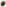 členBesedilo prve alineje prvega odstavka 96. člena se spremeni, tako da se glasi: »-zagotoviti potrebne odmike od meje parcel in med objekti oziroma izvesti ustrezno požarno ločitev objektov, pri čemer bodo zagotovljeni pogoji za omejevanje širjenja ognja ob požaru«,členBesedilo druge alineje prvega odstavka 96. člena se spremeni, tako da se glasi: »-zagotoviti neovirane in varne dovoze, dostope ter delovne površine za intervencijska vozila«,členBesedilo tretjega odstavka 96. člena se črta.členBriše se tretji odstavek 99. člena.členDoda se nov 101a. člen, ki se na novo glasi:»101a. člen(varstvo vojnih in prikritih vojnih grobišč)(1) Na območju občine se nahajajo naslednja vojna grobišča in prikrita vojna grobišča:. GROB DOMAČINOV PADLIH V NOV TER USTRELJENIH V KRŠČJANOVEM GRADU IN NA VRHU, številka grobišča: 280080011, velikost: 10 m2.Lega: Krajevno pokopališče Brezovica pri Ljubljani, prvo desno polje, 10. vrsta, 1 grob, Gauss - Kr. Koord: Y=5454490,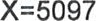 GROBNICA 24 BORCEV NOV, številka grobišča: 280080011, velikost: 10 m2 . Lega :Nad železniško postajo na Sodnem vrhu, v gozdu, parc. št.: 931 k.o. Kamnik, Gauss - Kr. Koord: Y=5453800,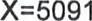 GROBIŠČE 6 NEZNANIH BORCEV NOV, PADLIH LETA 1943, številka grobišča: 280080071, velikost: 5 m2.Lega: krajevno pokopališče Notranje Gorice, desno ob zidu, 10. grob, Kamnik Gauss Kr. Koord: Y=5453700,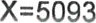 SKUPNI GROB 14 ZNANIH IN 14 NEZNANIH BORCEV NOV IN ŽRTEV VOJNEGA NASILJA, številka grobišča: 280080121, velikost: 10 rn2.Lega: krajevno pokopališče Preserje, grob leži za cerkvijo, predzadnja vrsta, 6. grob z desne, Gauss - Kr. Koord: Y=5455210,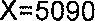 BORCI ŠERCERJEVE BRIGADE IN NOTRANJEGA ODREDA PADLI V BOJIH Z NEZNANCI IN DOMOBRANCI 1943/44, številka grobišča: 280080121, velikost: 10 m2.Lega: krajevno pokopališče, za mrliško vežico v kotu, k.o. Rakitna, Gauss - Kr. Koord: Y=5456880,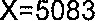 GROBIŠČE 8 PADLIH BORCEV IZ BELE KRAJINE, številka grobišča: 280080151, velikost: 4 m2 .Lega: krajevno pokopališče Vnanje Gorice, Gauss	Kr. Koord: Y=54551501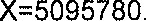 (2) Po določbi 30. člena ZVG je na vojnih grobiščih prepovedano:  spreminjati zunanji videz grobišč v nasprotju s tem zakonom,  poškodovati grobišča ali odtujiti njihove sestavne elemente,  izvajati vsako drugo dejanje, ki pomeni krnitev spoštovanja do grobišč ali je v nasprotju s pokopališkim redom vojnih grobišč.«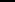 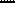 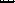 členBrišejo se členi od 103. do 125. člena.členSpremenijo se posamezne določbe »Priloge 1 - Podrobni prostorski izvedbeni pogoji za posamezno enoto urejanja«, tako da se na novo glasijo:V tabeli št. 5 se v vrstici »Prostorsko izvedbeni pogoji oz. usmeritve za izdelavo OPPN« zamenja prvi stavek, tako da se na novo glasi: »Na območju EUP je na gozdnih in kmetijskih zemljiščih ob pozitivnem mnenju pristojnih mnenjedajalcev dopustno urediti urbano opremo, turistično-informacijske točke s tablo, klopmi in nezahtevnim objektom (kolesarnica v leseni paviljonski izvedbi).«V tabeli št. 7 se v vrstici »Prostorsko izvedbeni pogoji oz. usmeritve za izdelavo OPPN« zamenja drugi odstavek, tako da se na novo glasi: »Na območju EUP je na gozdnih in kmetijskih zemljiščih ob pozitivnem mnenju pristojnih mnenjedajalcev dopustno urediti urbano opremo, turistično-informacijske točke s tablo, klopmi in nezahtevnim objektom (kolesarnica v leseni paviljonski izvedbi). V tabeli št. 8 se v vrstici »Prostorsko izvedbeni pogoji oz. usmeritve za izdelavo OPPN« zamenja prvi stavek, drugega odstavka, tako da se na novo glasi: »Na območju EUP je na gozdnih in kmetijskih zemljiščih ob pozitivnem mnenju pristojnih mnenjedajalcev dopustno urediti urbano opremo, turistično-informacijske točke s tablo, klopmi in nezahtevnim objektom (kolesarnica v leseni paviljonski izvedbi).«V tabeli št. 8 se v vrstici »Prostorsko izvedbeni pogoji oz. usmeritve za izdelavo OPPN« zamenja šesti odstavek, tako da se na novo glasi: »Na celotnem območju EUP so dovoljene agrarne operacije ter ostala dela in ureditve v skladu  s predpisom o kmetijskih zemljiščih in predpisom o Krajinskem parku Ljubljansko barje, brez nasipavanja in spreminjanja morfologije terena. Za vse posege je treba pridobiti mnenje v skladu s predpisi.«V tabeli št. 9 se v vrstici »Prostorsko izvedbeni pogoji oz. usmeritve za izdelavo OPPN« se v drugem odstavku za besedo »gozdnih« doda besedno zvezo »in kmetijskih«. V tabeli št. 9 se v vrstici »Prostorsko izvedbeni pogoji oz. usmeritve za izdelavo OPPN« se v tretjem odstavku za besedo »naravne vrednote« doda besedno zvezo »in kulturnega spomenika«. V tabeli št. 9 se v vrstici »Prostorsko izvedbeni pogoji oz. usmeritve za izdelavo OPPN« zamenja sedmi odstavek tako, da se na novo glasi:»Na območju EUP je na gozdnih in kmetijskih  zemljiščih ob pozitivnem mnenju pristojnih mnenjedajalcev dopustno urediti urbano opremo, turistično-informacijske točke s tablo, klopmi in nezahtevnim objektom (kolesarnica v leseni paviljonski izvedbi).«V tabeli št. 10 se v vrstici »Prostorsko izvedbeni pogoji oz. usmeritve za izdelavo OPPN« v četrtem odstavku zamenja prvi stavek tako, da se na novo glasi:»Na območju EUP je na gozdnih in kmetijskih zemljiščih ob pozitivnem mnenju pristojnih mnenjedajalcev dopustno urediti urbano opremo, turistično-informacijske točke s tablo, klopmi in nezahtevnim objektom (kolesarnica v leseni paviljonski izvedbi).«V tabeli št. 11 se v vrstici »Prostorsko izvedbeni pogoji oz. usmeritve za izdelavo OPPN« v petem odstavku zamenja prvi stavek tako, da se na novo glasi:»Na območju EUP je na gozdnih in kmetijskih zemljiščih ob pozitivnem mnenju pristojnih mnenjedajalcev dopustno urediti urbano opremo, turistično-informacijske točke s tablo, klopmi in nezahtevnim objektom (kolesarnica v leseni paviljonski izvedbi).«Briše se tabela 14.Briše se tabela 16.V tabeli št. 19 se v vrstici »Prostorsko izvedbeni pogoji oz. usmeritve za izdelavo OPPN« za zadnjim odstavkom doda nov odstavek, ki se na novo glasi:»Dovoljena je legalizacija stanovanjske stavbe na zemljišču parc. št. 274/1 k.o. Brezovica katere odmik je lahko manjši od 4 metrov.«V tabeli št. 20 se v vrstici »Prostorsko izvedbeni pogoji oz. usmeritve za izdelavo OPPN« za zadnjim odstavkom doda nov odstavek, ki se na novo glasi:»Dovoljena je legalizacija večstanovanjske stavbe na zemljišču parc. št. 371/64, 371/60, 371/59, 371/58 vse k.o. Brezovica.«V tabeli št. 21 se v vrstici »Prostorsko izvedbeni pogoji oz. usmeritve za izdelavo OPPN« za četrtim odstavkom doda nov peti odstavek, ki se na novo glasi:»Dopustna je sprememba namembnosti obstoječe stavbe na parc. št. 361/1, k.o. Brezovica, v stavbo s tremi stanovanji.«V tabeli št. 22 se v vrstici »Prostorsko izvedbeni pogoji oz. usmeritve za izdelavo OPPN« za prvim odstavkom doda nov peti odstavek, ki se na novo glasi:»Na zemljišču parc. št.: 332/2 in 332/7 je dovoljena gradnja skladišča površine do 1000 m2.«V tabeli št. 31 se v vrstici »Prostorsko izvedbeni pogoji oz. usmeritve za izdelavo OPPN« za drugim odstavkom doda nov tretji odstavek, ki se na novo glasi:»Na zemljišču parc. št. 101/4 k.o. Brezovica je dovoljenja legalizacija tri stanovanjske stavbe.«V tabeli št. 35 se v vrstici »Prostorsko izvedbeni pogoji oz. usmeritve za izdelavo OPPN« briše zadnji odstavek.V tabeli št. 36 se v vrstici »Prostorsko izvedbeni pogoji oz. usmeritve za izdelavo OPPN« spremeni tretji odstavek, ki se na novo glasi:»Na zemljiščih parc. št. 369/294, 369/295, 369/296, 369/298, vsa k.o. Brezovica je dovoljena legalizacija dvostanovanjskega vrstnega objekta (dvojčka). Odmiki so lahko manjši od 4 m in višina objekta lahko odstopa od prostorskih določil tega prostorskega načrta. Na zemljiščih parc. št. 356/17, 356/18, 356/19, 356/20, 356/21,  356/22, 356/23,  356/26, vsa k.o. Brezovica se dovoli legalizacija večstanovanjskega objekta.«V tabeli št. 36 se v vrstici »Prostorsko izvedbeni pogoji oz. usmeritve za izdelavo OPPN« doda nov četrti  odstavek, ki se na novo glasi:»Na zemljišču parc. št. 365/5 in 356/4 obe k.o. Brezovica se dovoli legalizacija nestanovanjske stavbe – skladišča nadstreška in garaže, ter se dovoli pozidanost več kot 40%.«V tabeli št. 37 se v vrstici »Prostorsko izvedbeni pogoji oz. usmeritve za izdelavo OPPN« za zadnjim odstavkom doda nov odstavek, ki se na novo glasi:»Na zemljiščih parc. št.: 340/34, 340/35, 340/36, 340/37 vse k.o. Brezovica je dovoljenja legalizacija tri stanovanjske stavbe.«V tabeli št. 42 se v vrstici »Prostorsko izvedbeni pogoji oz. usmeritve za izdelavo OPPN« za zadnjim odstavkom doda nov odstavek, ki se na novo glasi:»Območje EUP se ureja z Odlokom o občinskem podrobnem prostorskem načrtu za območje enote urejanja prostora z oznako BR_23 (Ur. l. RS, št. 48/16, 36/2018.«V tabeli št. 43 se v vrstici »Prostorsko izvedbeni pogoji oz. usmeritve za izdelavo OPPN« zadnji odstavek, na novo glasi:»Dovoli se legalizacija obstoječega enostanovanjskega objekta na zemljišču parc. št. 596/2 k.o. Brezovica. Odmik med obstoječo enostanovanjsko stavbo na zemljišču parc. št. 596/2 k.o. Brezovica in obstoječo enostanovanjsko stavbo na zemljišču parc. št. 596/11 k.o. Brezovica je lahko manjši od 4 m.«V tabeli št. 47 se v vrstici »Prostorsko izvedbeni pogoji oz. usmeritve za izdelavo OPPN« brišejo prvi, tretji in četrti odstavek; v stolpcu »Način urejanja« se namesto besede »OPPN« zamenja z besedo »PIP«, ter v stolpcu z naslovom »Vrsta namenske rabe prostora znotraj enote oz. podenote urejanja prostora« se namesto besede »IG« zamenja z besedo »CU«.Briše se tabela 49.Briše se tabela 50.Briše se tabela 55.Briše se tabela 56.Briše se tabela 57.Briše se tabela 58.Briše se tabela 59.Briše se tabela 60.Briše se tabela 61.Briše se tabela 62.Briše se tabela 63.Briše se tabela 64.Briše se tabela 65.Briše se tabela 66.Briše se tabela 67.Briše se tabela 68.Briše se tabela 70.Briše se tabela 71.Briše se tabela 73.Briše se tabela 74.Briše se tabela 75.Briše se tabela 77.Briše se tabela 78.Briše se tabela 79.Briše se tabela 80.V tabeli št. 81 se v vrstici »Prostorsko izvedbeni pogoji oz. usmeritve za izdelavo OPPN« brišeta prvi in drugi odstavek.Briše se tabela 86.Briše se tabela 87.Briše se tabela 88.V tabeli št. 91 se v vrstici »Prostorsko izvedbeni pogoji oz. usmeritve za izdelavo OPPN« briše zadnji stavek »v sklopu interpretacije naravne in kulturne dediščine.«Briše se tabela 92.Briše se tabela 93.Briše se tabela 94.Briše se tabela 95.Briše se tabela 96.Briše se tabela 97.Briše se tabela 98.Briše se tabela 101.V tabeli št. 102 se v vrstici »Prostorsko izvedbeni pogoji oz. usmeritve za izdelavo OPPN« nadomesti zadnji odstavek, ki se na novo glasi:»Dovoli se legalizacija večstanovanjskega objekta na zemljiščih parc. št. 3394/44, 3394/45, 3394/46, 3394/47 in 3394/48 k.o. Kamnik.«Briše se tabela 103.Briše se tabela 104.Briše se tabela 106.Briše se tabela 107.Briše se tabela 108.Briše se tabela 110.V tabeli št. 113 se v vrstici »Prostorsko izvedbeni pogoji oz. usmeritve za izdelavo OPPN« za trinajstim odstavkom doda nov štirinajsti odstavek, ki se na novo glasi:»Na zemljišču parc. št. 2608 k. o. Brezovica se dovoli legalizacija večstanovanjskega objekta.«V tabeli št. 118 se v vrstici »Prostorsko izvedbeni pogoji oz. usmeritve za izdelavo OPPN« za zadnjim odstavkom doda nov odstavek, ki se na novo glasi:»Dovoli se legalizacija obstoječega večstanovanjskega objekta na zemljišču parc.št. 2564/7 in 2564/8, obe k.o. Brezovica, z manjšim naklonom strehe in manjšim razmerjem stranic, ne glede na predpisana oblikovna določila.«V tabeli št. 119 se v vrstici »Prostorsko izvedbeni pogoji oz. usmeritve za izdelavo OPPN« briše prvi odstavek.V tabeli št. 120 se v vrstici »Prostorsko izvedbeni pogoji oz. usmeritve za izdelavo OPPN« zadnji odstavek nadomesti z novim besedilom, ki se na novo glasi:»Za potrebe legalizacije enostanovanjske stavbe na zemljiščih parc. št. 2405/5, 2405/6 k.o. Brezovica se dovoli na zemljiščih parc. št. 2405/5, 2405/6 k.o. Brezovica pozidanost gradbene parcele največ 50 %.«V tabeli št. 129 se v vrstici »Prostorsko izvedbeni pogoji oz. usmeritve za izdelavo OPPN« za zadnjim odstavkom dodajo novi štirje odstavki, ki se glasijo:»Dovoli se legalizacija obstoječega dvojčka na zemljišču parc.št. 2145/3,  k.o. Brezovica. Dovoli se legalizacija obstoječega stanovanjskega objekta na zemljišču parc. št. 2149/4,  k.o. Brezovica, ne glede na oblikovna razmerja oz. so dopustne izjeme in sicer: razmerje stranic = 1:1, naklon strehe = 20-25°.Ne glede na ostale določbe tega prostorskega načrta, se dovoli legalizacija obstoječega objekta avtoličarske delavnice in stanovanja na zemljišču parc.št. 2215/1  k.o. Brezovica z izjemami: faktor pozidanosti do 0,45, naklon dvokapne strehe 8-10°, barva strehe in razmerje stranic objekta v tlorisu sta lahko drugačna od predpisanih, odmik med obstoječo stavbo na zemljišču parc. št. 2215/1,  k.o. Brezovica in obstoječo stavbo na zemljišču parc. št. 2215/2,  k.o. Brezovica je lahko manjši od 4 m, stavba potrebuje vsaj 3 parkirna mesta.Ne glede na ostale določbe tega prostorskega načrta, se dovoli legalizacija prizidave obstoječega stanovanjskega objekta na zemljišču parc. št. 2215/2,  k.o. Brezovica z izjemami: odmik med obstoječo stavbo na zemljišču parc. št. 2215/1,  k.o. Brezovica in obstoječo stavbo na zemljišču parc. št. 2215/2,  k.o. Brezovica je lahko manjši od 4 m, površina prizidave je lahko 55%  obstoječe tlorisne površine obstoječega stanovanjskega objekta, naklon prizidave je lahko 25-30°.«V tabeli št. 131 se v vrstici »Prostorsko izvedbeni pogoji oz. usmeritve za izdelavo OPPN« zadnji odstavek nadomesti z novim besedilom, ki se na novo glasi:»Dovoli se legalizacija obstoječega enostanovanjskega objekta na zemljiščih parc. št. 2243/2, 2243/4 k.o. Brezovica. Odmik med obstoječo enostanovanjsko stavbo na zemljiščih parc. 2243/2, 2243/4 k.o. Brezovica in obstoječo enostanovanjsko stavbo na zemljišču parc. št. 2244/2 k.o. Brezovica je lahko manjši od 4 m.« V tabeli št. 132 se v vrstici »Prostorsko izvedbeni pogoji oz. usmeritve za izdelavo OPPN« za zadnjim odstavkom dodajo nov odstavek, ki se glasi:»Dovoli se legalizacija večstanovanjskega objekta na zemljišču parc.št. 1252/6 k. o. Brezovica.«V tabeli št. 135 se v vrstici »Prostorsko izvedbeni pogoji oz. usmeritve za izdelavo OPPN« odstavek nadomesti z novim besedilom, ki se na novo glasi:»Dovoli se legalizacija obstoječega enostanovanjskega objekta na zemljišču parc. št. 2158/3 k.o. Brezovica. Odmik med obstoječo enostanovanjsko stavbo na zemljišču parc. 2158/3 k.o. Brezovica in obstoječo enostanovanjsko stavbo na zemljišču parc. št. 2158/14 k.o. Brezovica, ki se na vzhodni strani in delno na severni strani objekta stika s predmetnim objektom, je lahko manjši od 4 m oziroma se dve stranici obstoječih enostanovanjskih objektov lahko stikata.«Briše se tabela 136.Briše se tabela 137.V tabeli št. 139 se v vrstici »Prostorsko izvedbeni pogoji oz. usmeritve za izdelavo OPPN« v drugem odstavku briše prvi stavek.V tabeli št. 140 se v vrstici »Prostorsko izvedbeni pogoji oz. usmeritve za izdelavo OPPN« briše šesti odstavek.Briše se tabela 141.V tabeli št. 142 se v vrstici »Prostorsko izvedbeni pogoji oz. usmeritve za izdelavo OPPN« odstavek nadomesti z novim besedilom, ki se na novo glasi:»Dovoli se legalizacija obstoječega enostanovanjskega objekta na zemljiščih parc. št. 2793/17, 2793/18 k.o. Brezovica. Odmik do sosednjih zemljišč je lahko manjši od 4 m.«Briše se tabela 143.Briše se tabela 144.Briše se tabela 145.Briše se tabela 148.Briše se tabela 151.Briše se tabela 152.Briše se tabela 153.Briše se tabela 154.Briše se tabela 158.Briše se tabela 160.Briše se tabela 161.V tabeli št. 162 se v vrstici »Prostorsko izvedbeni pogoji oz. usmeritve za izdelavo OPPN« zamenja prvi odstavek, tako da se glasi:»Na zemljišču parc. št. 2936/12 k.o. Brezovica je dovoljena legalizacija večstanovanjskega objekta z odmikom 1,49 metrom od parc. št. 2936/14 k.o. Brezovica.«Briše se tabela 163.V tabeli št. 164 se v vrstici »Prostorsko izvedbeni pogoji oz. usmeritve za izdelavo OPPN« doda nov odstavek, ki se glasi:»Dovoli se legalizacija obstoječega večstanovanjskega objekta na zemljišču parc.št. 2373/12, 2373/13, 2373/14, 2373/15, 2373/16 in 2373/17(pred parcelacijo 2373/6), vse  k.o. Brezovica.«Briše se tabela 165.Briše se tabela 166.Briše se tabela 167.Briše se tabela 168.Briše se tabela 169.V tabeli št. 173 se v vrstici »Prostorsko izvedbeni pogoji oz. usmeritve za izdelavo OPPN« se nadosmesti predzadnji odstavek, i se na novo glasi:»Ne glede na določbe OPN je odmik med objekti na zemljiščih parc. št. 362/83, 362/113 k.o. Jezero in objekti na zemljiščih parc. št. 1024/2, 362/101 k.o. Jezero lahko manjši od 4 m. V tabeli št. 174 se v vrstici »Prostorsko izvedbeni pogoji oz. usmeritve za izdelavo OPPN« se briše zadnji odstavek in doda nov odstavek, ki se glasi:»Novogradnje stavb ne smejo presegati višine obstoječe stanovanjsko-trgovske stavbe na zemljišču 916/17 k. o. Preserje.«V tabeli št. 179 se v vrstici »Prostorsko izvedbeni pogoji oz. usmeritve za izdelavo OPPN« se zamenja prvi odstavek, tako da se na novo glasi:»Za rabo "SKs" veljajo naslednji pogoji: v primeru posegov na gospodarskih območjih je potrebno pridobiti kulturnovarstvene pogoje in kulturnovarstveno soglasje.«V tabeli št. 181 se v vrstici »Prostorsko izvedbeni pogoji oz. usmeritve za izdelavo OPPN« za prvim odstavkom doda nov drugi odstavek, ki se glasi:»Na zemljiščih parc. št. 984/3 in 2252/6, obe k. o. Preserje se dovoli legalizacijo dvostanovanjskega objekta.«V tabeli št. 184 se v vrstici »Prostorsko izvedbeni pogoji oz. usmeritve za izdelavo OPPN« za zadnjim odstavkom doda nov odstavek, ki se glasi:»Na zemljišču parc. št. 3393/21 k.o. Brezovica je dovoljena gradnja nezahtevnega objekta –  šotora - skladišča.«V tabeli št. 184 se v vrstici »Prostorsko izvedbeni pogoji oz. usmeritve za izdelavo OPPN« briše šesti odstavek.V tabeli št. 185 se v vrstici »Prostorsko izvedbeni pogoji oz. usmeritve za izdelavo OPPN« brišeta prvi in predzadnja odstavek.Briše se tabela 191.Briše se tabela 193.Briše se tabela 194.Briše se tabela 196.Briše se tabela 197.V tabeli št. 198 se v vrstici »Prostorsko izvedbeni pogoji oz. usmeritve za izdelavo OPPN« doda prvi odstavek, ki se glasi:»Ne zemljišču parc. št. 392/7 in 391 obe k.o. Preserje je dovoljena gradnja gasilskega doma katere naklon in oblika strehe se določi v dokumentaciji za gradbeno dovoljenje.«V tabeli št. 199 se v vrstici »Prostorsko izvedbeni pogoji oz. usmeritve za izdelavo OPPN« se oba odsatvka zamenjata, tako da se na novo glasita:»Dovoli se legalizacija obstoječega enostanovanjskega objekta na zemljiščih parc. št. 389/1, 389/2, k.o. Preserje, ki se nahaja na severnem delu zemljišča. Odmik med obstoječima enostanovanjskima stavbama na zemljišču parc. št. 389/1 in 389/2 k.o. Preserje je lahko manjši od 4 m. Dovoli se legalizacija obstoječega enostanovanjskega objekta na zemljišču parc. št. 378/2 k.o. Preserje. Odmik med obstoječo enostanovanjsko stavbo na zemljišču parc. št. 378/2 k.o. Preserje in obstoječo enostanovanjsko stavbo na zemljiščih parc. št. *23/2, 379/2, 378/1 k.o. Preserje, je lahko manjši od 4 m oziroma se dve stranici obstoječih enostanovanjskih objektov lahko stikata.«Briše se tabela 200.Briše se tabela 201.V tabeli št. 202 se v vrstici »Prostorsko izvedbeni pogoji oz. usmeritve za izdelavo OPPN« prvi odstavek na novo glasi:»Ne glede na določbe glede lege objekta na zemljišču ter ostalih določb za namensko rabo prostora »SSs« se dovoli legalizacija prizidka k enostanovanjskemu objekta na zemljiščih parc. št. 569/2, 569/4, 560/2, 560/3 in 560/5, vsa k.o. Preserje.«Briše se tabela 203.Briše se tabela 204.Briše se tabela 205.Briše se tabela 206.V tabeli št. 207 se v vrstici »Prostorsko izvedbeni pogoji oz. usmeritve za izdelavo OPPN« doda prvi odstavek, ki se glasi:»Ne glede na določbe glede lege objekta na zemljišču ter ostalih določb za namensko rabo prostora »SSs« se dovoli legalizacija prizidka k enostanovanjskemu objekta na zemljiščih parc. št. 251/3 in 252/1 obe k.o. Preserje.«Briše se tabela 208.Briše se tabela 209.Briše se tabela 210.Briše se tabela 214.Briše se tabela 215.Briše se tabela 216.Briše se tabela 217.Briše se tabela 218.Briše se tabela 220.Briše se tabela 221.Briše se tabela 222.V tabeli št. 223 se v vrstici »Prostorsko izvedbeni pogoji oz. usmeritve za izdelavo OPPN« na koncu odstavka doda nov stavek, ki se glasi:»Pred posegom v prostor investitor pridobi soglasje pristojnega organa.«Briše se tabela 225.Briše se tabela 226.V tabeli št. 234 se v vrstici »Prostorsko izvedbeni pogoji oz. usmeritve za izdelavo OPPN« spremeni tretji odstavek, tako da se na novo glasi:»Dovoli se legalizacija večstanovanjskega objekta – legalizacija večstanovanjskega objekta (3 stanovanjske enote) na zemljišču parc. št. 1120/6 k.o. Brezovica.     V tabeli št. 236 se v vrstici »Prostorsko izvedbeni pogoji oz. usmeritve za izdelavo OPPN« spremeni drugii odstavek, tako da se na novo glasi:»Dovoli se legalizacija večstanovanjskega objekta – (4 stanovanjske enote) na zemljiščih parc. št. 1334/7 in 1333/24 k.o. Brezovica.«V tabeli št. 239 se v vrstici »Prostorsko izvedbeni pogoji oz. usmeritve za izdelavo OPPN« spremeni prvi odstavek, tako da se glasi:»Dovoli se legalizacija tristanovanjskega objekta na zemljišču parc.št. 751/9 k.o. Brezovica.«V tabeli št. 239 se v vrstici »Prostorsko izvedbeni pogoji oz. usmeritve za izdelavo OPPN« za zadnjim odstavkom doda nov tretji odstavek, tako da se glasi:»Dovoli se legalizacija večstanovanjskega objekta na zemljiščih  parc.št. 759/19, 759/20, 759/21, 759/22, 759/23, 759/24, 759/25, 759/26, 759/27, vsa k.o. Brezovica. Pozidanost je lahko tudi 50%.«Briše se tabela 248.Briše se tabela 249.Briše se tabela 250.V tabeli št. 252 se v vrstici »Prostorsko izvedbeni pogoji oz. usmeritve za izdelavo OPPN« zamenja deveti odstavek, tako da se na novo glasi:»Dovoli se legalizacija večstanovanjskega objekta – legalizacija že zgrajenega več stanovanjskega objekta (6 stanovanjskih enot) na zemljiščih parc. št. 944/9, 944/10, 944/12, 944/11, 944/13, 944/14, 944/15, 944/16, vsa k.o. Brezovica. V tabeli št. 253 se v vrstici »Prostorsko izvedbeni pogoji oz. usmeritve za izdelavo OPPN« za zadnjim odstavkom dodata nova četrti in peti odstavek, tako da se glasita:»Dovoli se legalizacija večstanovanjskega objekta na zemljišču parc. št. 2320 k.o. Brezovica.Dovoli se legalizacija večstanovanjskega objekta na zemljišču parc. št. 2321/1 k.o. Brezovica.Dovoli se legalizacija večstanovanjskega objekta na zemljiščih parc. št.: 2315/4, 2315/5, 2315/6, 2315/7, 2315/8, 2315/9, 2318/13, 2318/9, 2313, k.o. Brezovica.«Briše se tabela 255.II. PREHODNE IN KONČNE DOLOČBEčlen(dokončanje postopkov)Postopki za pridobitev gradbenega dovoljenja, na upravni enoti začeti pred uveljavitvijo tega odloka, se nadaljujejo in končajo po določbah osnovnega odloka OPN Brezovica ali po določbah tega odloka, če je to za stranko bolj ugodno.člen(veljavnost prostorskega načrta)Ta odlok se objavi v Uradnem listu Republike Slovenije in začne veljati petnajsti dan po objavi.Št. ___________________Brezovica, dne _______________________Župan Občine Brezovica Metod RopretNa območjih podrobnejše namenske rabe »SSs – urbana prostostoječa pozidava« veljajo naslednji posebni prostorski izvedbeni pogoji:Na območjih podrobnejše namenske rabe »SSs – urbana prostostoječa pozidava« veljajo naslednji posebni prostorski izvedbeni pogoji:Na območjih podrobnejše namenske rabe »SSs – urbana prostostoječa pozidava« veljajo naslednji posebni prostorski izvedbeni pogoji:1 Vrste posegov v prostor in njihova namembnost1 Vrste posegov v prostor in njihova namembnost1 Vrste posegov v prostor in njihova namembnostDopustne gradnje in dejavnostiDovoljena je gradnja enostanovanjskih in dvostanovanjskih stavb, ki so namenjene bivanju s spremljajočimi dejavnostmi (20 % BTP stavbe), ki služijo tem območjem. Dopustne spremljajoče dejavnosti so: storitvena dejavnost.Dopustna je gradnja vseh pripadajočih (pomožnih) objektov, ter drugih gradbenih posegov, skladno s predpisom o razvrščanju objektov, razen mobilnih hiš in bivalnih zabojnikov.Dovoljena je gradnja enostanovanjskih in dvostanovanjskih stavb, ki so namenjene bivanju s spremljajočimi dejavnostmi (20 % BTP stavbe), ki služijo tem območjem. Dopustne spremljajoče dejavnosti so: storitvena dejavnost.Dopustna je gradnja vseh pripadajočih (pomožnih) objektov, ter drugih gradbenih posegov, skladno s predpisom o razvrščanju objektov, razen mobilnih hiš in bivalnih zabojnikov.2 Tip zazidaveTip 1a, 1bTip 1a, 1b3 Stopnja izkoriščenosti zemljišča3 Stopnja izkoriščenosti zemljišča3 Stopnja izkoriščenosti zemljiščaFaktor izrabe (FI) doFaktor zazidanosti (FZ) doDelež zelenih površin (DZP %) vsaj/0,45Na območjih podrobnejše namenske rabe »SB – stanovanjske površine za posebne namene« veljajo naslednji posebni prostorski izvedbeni pogoji:Na območjih podrobnejše namenske rabe »SB – stanovanjske površine za posebne namene« veljajo naslednji posebni prostorski izvedbeni pogoji:Na območjih podrobnejše namenske rabe »SB – stanovanjske površine za posebne namene« veljajo naslednji posebni prostorski izvedbeni pogoji:1 Vrste posegov v prostor in njihova namembnost1 Vrste posegov v prostor in njihova namembnost1 Vrste posegov v prostor in njihova namembnostDopustne gradnje in dejavnostiDovoljena je gradnja stanovanjskih stavb za posebne družbene skupine, garažnih stavb, športnih igrišč, drugih objektov za šport, rekreacijo in prosti čas.  Dopustne dejavnosti so: bivanje za posebne namene in sicer za bivanje v domu starostnikov, oskrbovanih stanovanjih in zdraviliško dejavnost. Dopustne so naslednje spremljajoče dejavnosti: centralne dejavnosti (trgovina, gostinstvo, poslovno-storitvene dejavnosti, šolstvo, zdravstvo). Dopustna je gradnja vseh pripadajočih (pomožnih) objektov, ter drugih gradbenih posegov, skladno s predpisom o razvrščanju objektov.Dovoljena je gradnja stanovanjskih stavb za posebne družbene skupine, garažnih stavb, športnih igrišč, drugih objektov za šport, rekreacijo in prosti čas.  Dopustne dejavnosti so: bivanje za posebne namene in sicer za bivanje v domu starostnikov, oskrbovanih stanovanjih in zdraviliško dejavnost. Dopustne so naslednje spremljajoče dejavnosti: centralne dejavnosti (trgovina, gostinstvo, poslovno-storitvene dejavnosti, šolstvo, zdravstvo). Dopustna je gradnja vseh pripadajočih (pomožnih) objektov, ter drugih gradbenih posegov, skladno s predpisom o razvrščanju objektov.2 Tip zazidaveTip 2 Tip 2 3 Stopnja izkoriščenosti zemljišča3 Stopnja izkoriščenosti zemljišča3 Stopnja izkoriščenosti zemljiščaFaktor izrabe (FI) doFaktor zazidanosti (FZ) doDelež zelenih površin (DZP %) vsaj1,2/10Na območjih podrobnejše namenske rabe »SKs – površine podeželskega naselja, mešano kmetije in stanovanjske hiše« za posebne namene« veljajo naslednji posebni prostorski izvedbeni pogoji:Na območjih podrobnejše namenske rabe »SKs – površine podeželskega naselja, mešano kmetije in stanovanjske hiše« za posebne namene« veljajo naslednji posebni prostorski izvedbeni pogoji:Na območjih podrobnejše namenske rabe »SKs – površine podeželskega naselja, mešano kmetije in stanovanjske hiše« za posebne namene« veljajo naslednji posebni prostorski izvedbeni pogoji:1 Vrste posegov v prostor in njihova namembnost1 Vrste posegov v prostor in njihova namembnost1 Vrste posegov v prostor in njihova namembnostDopustne gradnje in dejavnostiDovoljena je gradnja enostanovanjskih in dvostanovanjskih stavb, garažnih stavb, gasilskega doma, športnih igrišč, drugih nestanovanjskih kmetijskih stavb, drugih kmetijskih gradbeni inženirskih objektov, drugih objektov za šport, rekreacijo in prosti čas skladno s predpisom o razvrščanju objektov. Dopustne dejavnosti: bivanje s spremljajočimi dejavnostmi, ki služijo tem območjem, kmetijska gozdarska, poslovna in obrtna. Dopustne spremljajoče dejavnosti so: centralne dejavnosti (gostinstvo in turizem, trgovske dejavnosti na drobno), dejavnosti kmetijstva in gozdarstva, storitvena dejavnost, ter do 250 m2 skupne uporabne površine za poslovne oziroma obrtne dejavnosti, ali druge dejavnosti, ki služijo tem območjem.Dopustna je gradnja vseh pripadajočih (pomožnih) objektov, ter drugih gradbenih posegov, skladno s predpisom o razvrščanju objektov, razen mobilnih hiš in bivalnih zabojnikov.Dovoljena je gradnja enostanovanjskih in dvostanovanjskih stavb, garažnih stavb, gasilskega doma, športnih igrišč, drugih nestanovanjskih kmetijskih stavb, drugih kmetijskih gradbeni inženirskih objektov, drugih objektov za šport, rekreacijo in prosti čas skladno s predpisom o razvrščanju objektov. Dopustne dejavnosti: bivanje s spremljajočimi dejavnostmi, ki služijo tem območjem, kmetijska gozdarska, poslovna in obrtna. Dopustne spremljajoče dejavnosti so: centralne dejavnosti (gostinstvo in turizem, trgovske dejavnosti na drobno), dejavnosti kmetijstva in gozdarstva, storitvena dejavnost, ter do 250 m2 skupne uporabne površine za poslovne oziroma obrtne dejavnosti, ali druge dejavnosti, ki služijo tem območjem.Dopustna je gradnja vseh pripadajočih (pomožnih) objektov, ter drugih gradbenih posegov, skladno s predpisom o razvrščanju objektov, razen mobilnih hiš in bivalnih zabojnikov.2 Tip zazidaveTip 1a, 1b, 2Tip 1a, 1b, 23 Stopnja izkoriščenosti zemljišča3 Stopnja izkoriščenosti zemljišča3 Stopnja izkoriščenosti zemljiščaFaktor izrabe (FI) doFaktor zazidanosti (FZ) doDelež zelenih površin (DZP %) vsaj/0,45Na območjih podrobnejše namenske rabe »SKg – površine podeželskega naselja za gradnjo kmetijskih objektov« veljajo naslednji posebni prostorski izvedbeni pogoji:Na območjih podrobnejše namenske rabe »SKg – površine podeželskega naselja za gradnjo kmetijskih objektov« veljajo naslednji posebni prostorski izvedbeni pogoji:Na območjih podrobnejše namenske rabe »SKg – površine podeželskega naselja za gradnjo kmetijskih objektov« veljajo naslednji posebni prostorski izvedbeni pogoji:1 Vrste posegov v prostor in njihova namembnost1 Vrste posegov v prostor in njihova namembnost1 Vrste posegov v prostor in njihova namembnostDopustne gradnje in dejavnostiDopustna je gradnja drugih nestanovanjskih kmetijskih stavb in opravljanju kmetijske dejavnosti.Dopustna je gradnja vseh pripadajočih (pomožnih) objektov, ter drugih gradbenih posegov skladno s predpisom o razvrščanju objektov, razen mobilnih hiš in bivalnih zabojnikov.Dopustna je gradnja drugih nestanovanjskih kmetijskih stavb in opravljanju kmetijske dejavnosti.Dopustna je gradnja vseh pripadajočih (pomožnih) objektov, ter drugih gradbenih posegov skladno s predpisom o razvrščanju objektov, razen mobilnih hiš in bivalnih zabojnikov.2 Tip zazidaveTip 2 Tip 2 3 Stopnja izkoriščenosti zemljišča3 Stopnja izkoriščenosti zemljišča3 Stopnja izkoriščenosti zemljiščaFaktor izrabe (FI) doFaktor zazidanosti (FZ) doDelež zelenih površin (DZP %) vsaj/0,55Na območjih podrobnejše namenske rabe »SP – površine počitniških hiš« veljajo naslednji posebni prostorski izvedbeni pogoji:Na območjih podrobnejše namenske rabe »SP – površine počitniških hiš« veljajo naslednji posebni prostorski izvedbeni pogoji:Na območjih podrobnejše namenske rabe »SP – površine počitniških hiš« veljajo naslednji posebni prostorski izvedbeni pogoji:1 Vrste posegov v prostor in njihova namembnost1 Vrste posegov v prostor in njihova namembnost1 Vrste posegov v prostor in njihova namembnostDopustne gradnje in druga delaDopustna je gradnja počitniških stavb. Dopustne dejavnosti so: kratkotrajno bivanje in turistična dejavnost.Dopustna je gradnja vseh pripadajočih (pomožnih) objektov, ter drugih gradbenih posegov skladno s predpisom o razvrščanju objektov, razen mobilnih hiš in bivalnih zabojnikov.Dopustna je gradnja počitniških stavb. Dopustne dejavnosti so: kratkotrajno bivanje in turistična dejavnost.Dopustna je gradnja vseh pripadajočih (pomožnih) objektov, ter drugih gradbenih posegov skladno s predpisom o razvrščanju objektov, razen mobilnih hiš in bivalnih zabojnikov.2 Tip zazidaveTip 3 Tip 3 3 Stopnja izkoriščenosti zemljišča3 Stopnja izkoriščenosti zemljišča3 Stopnja izkoriščenosti zemljiščaFaktor izrabe (FI) doFaktor zazidanosti (FZ) doDelež zelenih površin (DZP %) vsaj/0,25Minimalna gradbena parcelaMinimalna velikost gradbene parcele je 400 m2.Minimalna velikost gradbene parcele je 400 m2.Na območjih podrobnejše namenske rabe »CU – osrednje območje centralnih dejavnosti« veljajo naslednji posebni prostorski izvedbeni pogoji:Na območjih podrobnejše namenske rabe »CU – osrednje območje centralnih dejavnosti« veljajo naslednji posebni prostorski izvedbeni pogoji:Na območjih podrobnejše namenske rabe »CU – osrednje območje centralnih dejavnosti« veljajo naslednji posebni prostorski izvedbeni pogoji:1 Vrste posegov v prostor in njihova namembnost1 Vrste posegov v prostor in njihova namembnost1 Vrste posegov v prostor in njihova namembnostDopustne gradnje in dejavnostiDopustna je gradnja: eno in dvo stanovanjskih stavb, gradnja vseh nestanovanjskih stavb in vseh drugih gradbeno inženirskih objektov skladno s predpisom o razvrščanju objektov.Dopustne dejavnosti so: trgovske, oskrbne, storitvene, upravne, socialne, zdravstvene, vzgojne, izobraževalne, kulturne, verske in podobe ter bivanju.Dopustna je gradnja vseh pripadajočih (pomožnih) objektov, ter drugih gradbenih posegov, skladno s predpisom o razvrščanju objektov, razen mobilnih hiš in bivalnih zabojnikov.Dopustna je gradnja: eno in dvo stanovanjskih stavb, gradnja vseh nestanovanjskih stavb in vseh drugih gradbeno inženirskih objektov skladno s predpisom o razvrščanju objektov.Dopustne dejavnosti so: trgovske, oskrbne, storitvene, upravne, socialne, zdravstvene, vzgojne, izobraževalne, kulturne, verske in podobe ter bivanju.Dopustna je gradnja vseh pripadajočih (pomožnih) objektov, ter drugih gradbenih posegov, skladno s predpisom o razvrščanju objektov, razen mobilnih hiš in bivalnih zabojnikov.2 Tip zazidaveTip 1a, 1b, 2Tip 1a, 1b, 23 Stopnja izkoriščenosti zemljišča3 Stopnja izkoriščenosti zemljišča3 Stopnja izkoriščenosti zemljiščaFaktor izrabe (FI) doFaktor zazidanosti (FZ) doDelež zelenih površin (DZP %) vsaj1,6/10Na območjih podrobnejše namenske rabe »CDi – območja centralnih dejavnosti za izobraževanje, vzgojo in šport« veljajo naslednji posebni prostorski izvedbeni pogoji:Na območjih podrobnejše namenske rabe »CDi – območja centralnih dejavnosti za izobraževanje, vzgojo in šport« veljajo naslednji posebni prostorski izvedbeni pogoji:Na območjih podrobnejše namenske rabe »CDi – območja centralnih dejavnosti za izobraževanje, vzgojo in šport« veljajo naslednji posebni prostorski izvedbeni pogoji:1 Vrste posegov v prostor in njihova namembnost1 Vrste posegov v prostor in njihova namembnost1 Vrste posegov v prostor in njihova namembnostDopustne gradnje in dejavnostiDopustna je gradnja  stavb za izobraževanje in znanstvenoraziskovalno delo, ter objektov za šport, rekreacijo in prosti čas skladno s predpisom o razvrščanju objektov.Dopustne dejavnosti so namenjeni vzgojni, izobraževalni in kulturni dejavnosti. Dopustna je spremljajoča zdravstvena dejavnost. Dopustna je gradnja vseh pripadajočih (pomožnih) objektov, ter drugih gradbenih posegov, skladno s predpisom o razvrščanju objektov.Dopustna je gradnja  stavb za izobraževanje in znanstvenoraziskovalno delo, ter objektov za šport, rekreacijo in prosti čas skladno s predpisom o razvrščanju objektov.Dopustne dejavnosti so namenjeni vzgojni, izobraževalni in kulturni dejavnosti. Dopustna je spremljajoča zdravstvena dejavnost. Dopustna je gradnja vseh pripadajočih (pomožnih) objektov, ter drugih gradbenih posegov, skladno s predpisom o razvrščanju objektov.2 Tip zazidaveTip 2Tip 23 Stopnja izkoriščenosti zemljišča3 Stopnja izkoriščenosti zemljišča3 Stopnja izkoriščenosti zemljiščaFaktor izrabe (FI) doFaktor zazidanosti (FZ) doDelež zelenih površin (DZP %) vsaj1/5Na območjih podrobnejše namenske rabe »CDk – območja centralnih dejavnosti za kulturo in javno upravo« veljajo naslednji posebni prostorski izvedbeni pogoji:Na območjih podrobnejše namenske rabe »CDk – območja centralnih dejavnosti za kulturo in javno upravo« veljajo naslednji posebni prostorski izvedbeni pogoji:Na območjih podrobnejše namenske rabe »CDk – območja centralnih dejavnosti za kulturo in javno upravo« veljajo naslednji posebni prostorski izvedbeni pogoji:1 Vrste posegov v prostor in njihova namembnost1 Vrste posegov v prostor in njihova namembnost1 Vrste posegov v prostor in njihova namembnostDopustne gradnje in dejavnostiDopustne so stavbe splošnega družbenega pomena, ki so namenjene kulturni dejavnosti in dejavnosti javne uprave. Dopustna je gradnja vseh pripadajočih (pomožnih) objektov, ter drugih gradbenih posegov, skladno s predpisom o razvrščanju objektov.Dopustne so stavbe splošnega družbenega pomena, ki so namenjene kulturni dejavnosti in dejavnosti javne uprave. Dopustna je gradnja vseh pripadajočih (pomožnih) objektov, ter drugih gradbenih posegov, skladno s predpisom o razvrščanju objektov.2 Tip zazidaveTip 2 Tip 2 3 Stopnja izkoriščenosti zemljišča3 Stopnja izkoriščenosti zemljišča3 Stopnja izkoriščenosti zemljiščaFaktor izrabe (FI) doFaktor zazidanosti (FZ) doDelež zelenih površin (DZP %) vsaj1,20,810Na območjih podrobnejše namenske rabe »CDv – območja centralnih dejavnosti za opravljanje verskih obredov« veljajo naslednji posebni prostorski izvedbeni pogoji:Na območjih podrobnejše namenske rabe »CDv – območja centralnih dejavnosti za opravljanje verskih obredov« veljajo naslednji posebni prostorski izvedbeni pogoji:Na območjih podrobnejše namenske rabe »CDv – območja centralnih dejavnosti za opravljanje verskih obredov« veljajo naslednji posebni prostorski izvedbeni pogoji:1 Vrste posegov v prostor in njihova namembnost1 Vrste posegov v prostor in njihova namembnost1 Vrste posegov v prostor in njihova namembnostDopustne gradnje in dejavnostiDopustne so obredne stavbe, ki so namenjene dejavnosti opravljanja verskih obredov. Dopustna je spremljajoča dejavnost bivanja. Dopustna je gradnja vseh pripadajočih (pomožnih) objektov, ter drugih gradbenih posegov, skladno s predpisom o razvrščanju objektov.Dopustne so obredne stavbe, ki so namenjene dejavnosti opravljanja verskih obredov. Dopustna je spremljajoča dejavnost bivanja. Dopustna je gradnja vseh pripadajočih (pomožnih) objektov, ter drugih gradbenih posegov, skladno s predpisom o razvrščanju objektov.2 Tip zazidaveTip 1a, 2Tip 1a, 23 Stopnja izkoriščenosti zemljišča3 Stopnja izkoriščenosti zemljišča3 Stopnja izkoriščenosti zemljiščaFaktor izrabe (FI) doFaktor zazidanosti (FZ) doDelež zelenih površin (DZP %) vsaj/1/Na območjih podrobnejše namenske rabe »CDo – območja centralnih dejavnosti – trgovske, oskrbne, poslovno-storitvene, gostinske dejavnosti, manjša obrt« veljajo naslednji posebni prostorski izvedbeni pogoji:Na območjih podrobnejše namenske rabe »CDo – območja centralnih dejavnosti – trgovske, oskrbne, poslovno-storitvene, gostinske dejavnosti, manjša obrt« veljajo naslednji posebni prostorski izvedbeni pogoji:Na območjih podrobnejše namenske rabe »CDo – območja centralnih dejavnosti – trgovske, oskrbne, poslovno-storitvene, gostinske dejavnosti, manjša obrt« veljajo naslednji posebni prostorski izvedbeni pogoji:1 Vrste posegov v prostor in njihova namembnost1 Vrste posegov v prostor in njihova namembnost1 Vrste posegov v prostor in njihova namembnostDopustne gradnje in dejavnostiDopustna je gradnja: eno in dvo stanovanjskih stavb, gradnja vseh nestanovanjskih stavb in vseh drugih gradbeno inženirskih objektov skladno s predpisom o razvrščanju objektov.Dopustne dejavnosti so: trgovski, oskrbni, storitveni, upravni, socialni, zdravstveni, vzgojni, izobraževalni, kulturni, verski in podobnim ter bivanju.Dopustna je gradnja vseh pripadajočih (pomožnih) objektov, ter drugih gradbenih posegov, skladno s predpisom o razvrščanju objektov, razen mobilnih hiš in bivalnih zabojnikov.Dopustna je gradnja: eno in dvo stanovanjskih stavb, gradnja vseh nestanovanjskih stavb in vseh drugih gradbeno inženirskih objektov skladno s predpisom o razvrščanju objektov.Dopustne dejavnosti so: trgovski, oskrbni, storitveni, upravni, socialni, zdravstveni, vzgojni, izobraževalni, kulturni, verski in podobnim ter bivanju.Dopustna je gradnja vseh pripadajočih (pomožnih) objektov, ter drugih gradbenih posegov, skladno s predpisom o razvrščanju objektov, razen mobilnih hiš in bivalnih zabojnikov.2 Tip zazidaveTip 1a, 2Tip 1a, 23 Stopnja izkoriščenosti zemljišča3 Stopnja izkoriščenosti zemljišča3 Stopnja izkoriščenosti zemljiščaFaktor izrabe (FI) doFaktor zazidanosti (FZ) doDelež zelenih površin (DZP %) vsaj1/5Na območjih podrobnejše namenske rabe »IG – gospodarske cone« veljajo naslednji posebni prostorski izvedbeni pogoji:Na območjih podrobnejše namenske rabe »IG – gospodarske cone« veljajo naslednji posebni prostorski izvedbeni pogoji:Na območjih podrobnejše namenske rabe »IG – gospodarske cone« veljajo naslednji posebni prostorski izvedbeni pogoji:1 Vrste posegov v prostor in njihova namembnost1 Vrste posegov v prostor in njihova namembnost1 Vrste posegov v prostor in njihova namembnostDopustne gradnje in dejavnostiDopustna je gradnja: Industrijskih in skladiščnih stavb, stavb za promet in stavb za izvajanje komunikacij skladno s predpisom o razvrščanju objektov Dopustne dejavnosti: poslovna, proizvodna in obrt. Spremljajoča dejavnost: gostinstvo.Dopustna je gradnja vseh pripadajočih (pomožnih) objektov, ter drugih gradbenih posegov, skladno s predpisom o razvrščanju objektov.Dopustna je gradnja: Industrijskih in skladiščnih stavb, stavb za promet in stavb za izvajanje komunikacij skladno s predpisom o razvrščanju objektov Dopustne dejavnosti: poslovna, proizvodna in obrt. Spremljajoča dejavnost: gostinstvo.Dopustna je gradnja vseh pripadajočih (pomožnih) objektov, ter drugih gradbenih posegov, skladno s predpisom o razvrščanju objektov.2 Tip zazidaveTip 2 Tip 2 3 Stopnja izkoriščenosti zemljišča3 Stopnja izkoriščenosti zemljišča3 Stopnja izkoriščenosti zemljiščaFaktor izrabe (FI) doFaktor zazidanosti (FZ) doDelež zelenih površin (DZP %) vsaj/0,610Na območjih podrobnejše namenske rabe »BT – površine za turizem« in »BC – športni centri«  veljajo naslednji posebni prostorski izvedbeni pogoji:Na območjih podrobnejše namenske rabe »BT – površine za turizem« in »BC – športni centri«  veljajo naslednji posebni prostorski izvedbeni pogoji:Na območjih podrobnejše namenske rabe »BT – površine za turizem« in »BC – športni centri«  veljajo naslednji posebni prostorski izvedbeni pogoji:1 Vrste posegov v prostor in njihova namembnost1 Vrste posegov v prostor in njihova namembnost1 Vrste posegov v prostor in njihova namembnostDopustne gradnje in dejavnostiDopustna je gradnja gostinske stavbe, garažne stavbe, objekte in stavbe za šport, rekreacijo in prosti čas skladno s predpisom o razvrščanju objektov. Dopustne dejavnosti: turistična, športna, razvedrilna dejavnost. Dopustna je gradnja vseh pripadajočih (pomožnih) objektov, ter drugih gradbenih posegov, skladno s predpisom o razvrščanju objektov.Dopustna je gradnja gostinske stavbe, garažne stavbe, objekte in stavbe za šport, rekreacijo in prosti čas skladno s predpisom o razvrščanju objektov. Dopustne dejavnosti: turistična, športna, razvedrilna dejavnost. Dopustna je gradnja vseh pripadajočih (pomožnih) objektov, ter drugih gradbenih posegov, skladno s predpisom o razvrščanju objektov.2 Tip zazidaveTip 2 Tip 2 3 Stopnja izkoriščenosti zemljišča3 Stopnja izkoriščenosti zemljišča3 Stopnja izkoriščenosti zemljiščaFaktor izrabe (FI) doFaktor zazidanosti (FZ) doDelež zelenih površin (DZP %) vsaj1/10Na območjih podrobnejše namenske rabe »ZS – površine za oddih, rekreacijo in šport« veljajo naslednji posebni prostorski izvedbeni pogoji:Na območjih podrobnejše namenske rabe »ZS – površine za oddih, rekreacijo in šport« veljajo naslednji posebni prostorski izvedbeni pogoji:Na območjih podrobnejše namenske rabe »ZS – površine za oddih, rekreacijo in šport« veljajo naslednji posebni prostorski izvedbeni pogoji:1 Vrste posegov v prostor in njihova namembnost1 Vrste posegov v prostor in njihova namembnost1 Vrste posegov v prostor in njihova namembnostDopustne gradnje in dejavnostiDopustna je gradnja stavb in  objektov za šport, rekreacijo in prosti čas skladno s predpisom o razvrščanju objektov.  Dopustna dejavnost: športna in razvedrilna dejavnost. Dopustne spremljajoče dejavnosti so: gostinstvo, turizem in druge dejavnosti, ki služijo tem območjem. Dopustna je gradnja vseh pripadajočih (pomožnih) objektov, ter drugih gradbenih posegov, skladno s predpisom o razvrščanju objektov.Dopustna je gradnja stavb in  objektov za šport, rekreacijo in prosti čas skladno s predpisom o razvrščanju objektov.  Dopustna dejavnost: športna in razvedrilna dejavnost. Dopustne spremljajoče dejavnosti so: gostinstvo, turizem in druge dejavnosti, ki služijo tem območjem. Dopustna je gradnja vseh pripadajočih (pomožnih) objektov, ter drugih gradbenih posegov, skladno s predpisom o razvrščanju objektov.2 Tip zazidaveTip 2 Tip 2 3 Stopnja izkoriščenosti zemljišča3 Stopnja izkoriščenosti zemljišča3 Stopnja izkoriščenosti zemljiščaFaktor izrabe (FI) doFaktor zazidanosti (FZ) doDelež zelenih površin (DZP %) vsaj1,20,410Na območjih podrobnejše namenske rabe »ZP – parki« veljajo naslednji posebni prostorski izvedbeni pogoji:Na območjih podrobnejše namenske rabe »ZP – parki« veljajo naslednji posebni prostorski izvedbeni pogoji:Na območjih podrobnejše namenske rabe »ZP – parki« veljajo naslednji posebni prostorski izvedbeni pogoji:1 Vrste posegov v prostor in njihova namembnost1 Vrste posegov v prostor in njihova namembnost1 Vrste posegov v prostor in njihova namembnostDopustne gradnje in dejavnostiDopustna je gradnja parkovnih ureditev. Dopustne dejavnosti so: kulturne in razvedrilne dejavnosti, gostinstvo, turizem in druge dejavnosti, ki služijo tem območjem. Dopustna je gradnja vseh pripadajočih (pomožnih) objektov, ter drugih gradbenih posegov, skladno s predpisom o razvrščanju objektov.Dopustna je gradnja parkovnih ureditev. Dopustne dejavnosti so: kulturne in razvedrilne dejavnosti, gostinstvo, turizem in druge dejavnosti, ki služijo tem območjem. Dopustna je gradnja vseh pripadajočih (pomožnih) objektov, ter drugih gradbenih posegov, skladno s predpisom o razvrščanju objektov.2 Tip zazidave//3 Stopnja izkoriščenosti zemljišča//Faktor izrabe (FI) doFaktor zazidanosti (FZ) doDelež zelenih površin (DZP %) vsaj//80Na območjih podrobnejše namenske rabe »ZD – druge urejene zelene površine« veljajo naslednji posebni prostorski izvedbeni pogoji:Na območjih podrobnejše namenske rabe »ZD – druge urejene zelene površine« veljajo naslednji posebni prostorski izvedbeni pogoji:1 Vrste posegov v prostor in njihova namembnost1 Vrste posegov v prostor in njihova namembnostDopustne gradnje in dejavnostiDopustna je gradnja vseh pripadajočih (pomožnih) objektov, ter drugih gradbenih posegov, skladno s predpisom o razvrščanju objektov.Dovoljena je gradnja pomolov in drugih objektov za dostopanje do vodotoka.Na območjih podrobnejše namenske rabe »ZK – pokopališča« veljajo naslednji posebni prostorski izvedbeni pogoji:Na območjih podrobnejše namenske rabe »ZK – pokopališča« veljajo naslednji posebni prostorski izvedbeni pogoji:Na območjih podrobnejše namenske rabe »ZK – pokopališča« veljajo naslednji posebni prostorski izvedbeni pogoji:1 Vrste posegov v prostor in njihova namembnost1 Vrste posegov v prostor in njihova namembnost1 Vrste posegov v prostor in njihova namembnostDopustne gradnje in dejavnostiDopustna je gradnja obrednih stavb, samostojnih parkirišč, drugih gradbenih inženirskih objektov, ki služijo pogrebni dejavnosti skladno s predpisom o razvrščanju objektov. Dopustne spremljajoče dejavnosti so: verske dejavnosti, trgovske dejavnosti (ki služijo tem območjem), druge dejavnosti (ki služijo tem območjem). Dopustna je gradnja vseh pripadajočih (pomožnih) objektov, ter drugih gradbenih posegov, skladno s predpisom o razvrščanju objektov.Dopustna je gradnja obrednih stavb, samostojnih parkirišč, drugih gradbenih inženirskih objektov, ki služijo pogrebni dejavnosti skladno s predpisom o razvrščanju objektov. Dopustne spremljajoče dejavnosti so: verske dejavnosti, trgovske dejavnosti (ki služijo tem območjem), druge dejavnosti (ki služijo tem območjem). Dopustna je gradnja vseh pripadajočih (pomožnih) objektov, ter drugih gradbenih posegov, skladno s predpisom o razvrščanju objektov.2 Tip zazidaveTip 2 Tip 2 3 Stopnja izkoriščenosti zemljišča3 Stopnja izkoriščenosti zemljišča3 Stopnja izkoriščenosti zemljiščaFaktor izrabe (FI) doFaktor zazidanosti (FZ) doDelež zelenih površin (DZP %) vsaj/0,820Na območjih podrobnejše namenske rabe »PC – površine cest«, »PO – ostale prometne površine«, »PŽ – površine železnic«  veljajo naslednji posebni prostorski izvedbeni pogoji:Na območjih podrobnejše namenske rabe »PC – površine cest«, »PO – ostale prometne površine«, »PŽ – površine železnic«  veljajo naslednji posebni prostorski izvedbeni pogoji:Na območjih podrobnejše namenske rabe »PC – površine cest«, »PO – ostale prometne površine«, »PŽ – površine železnic«  veljajo naslednji posebni prostorski izvedbeni pogoji:1 Vrste posegov v prostor in njihova namembnost1 Vrste posegov v prostor in njihova namembnost1 Vrste posegov v prostor in njihova namembnostDopustne gradnje in dejavnostiDopustna je gradnja vseh objektov prometne infrastrukture, cevovodov, komunikacijskih omrežij, elektroenergetskih vodov in drugih gradbenih inženirskih objektov skladno s predpisom o razvrščanju objektov. Dopustna je gradnja vseh pripadajočih (pomožnih) objektov, ter drugih gradbenih posegov, skladno s predpisom o razvrščanju objektov.Dopustna je gradnja vseh objektov prometne infrastrukture, cevovodov, komunikacijskih omrežij, elektroenergetskih vodov in drugih gradbenih inženirskih objektov skladno s predpisom o razvrščanju objektov. Dopustna je gradnja vseh pripadajočih (pomožnih) objektov, ter drugih gradbenih posegov, skladno s predpisom o razvrščanju objektov.2 Tip zazidaveTip 2 Tip 2 3 Stopnja izkoriščenosti zemljišča3 Stopnja izkoriščenosti zemljišča3 Stopnja izkoriščenosti zemljiščaFaktor izrabe (FI) doFaktor zazidanosti (FZ) doDelež zelenih površin (DZP %) vsaj1//Na območjih podrobnejše namenske rabe »T – območja komunikacijske infrastrukture«, »E – območja energetske infrastrukture«, »O – območja okoljske infrastrukture« veljajo naslednji posebni prostorski izvedbeni pogoji:Na območjih podrobnejše namenske rabe »T – območja komunikacijske infrastrukture«, »E – območja energetske infrastrukture«, »O – območja okoljske infrastrukture« veljajo naslednji posebni prostorski izvedbeni pogoji:Na območjih podrobnejše namenske rabe »T – območja komunikacijske infrastrukture«, »E – območja energetske infrastrukture«, »O – območja okoljske infrastrukture« veljajo naslednji posebni prostorski izvedbeni pogoji:1 Vrste posegov v prostor in njihova namembnost1 Vrste posegov v prostor in njihova namembnost1 Vrste posegov v prostor in njihova namembnostDopustne gradnje in dejavnostiDopustna je gradnja vseh objektov prometne infrastrukture, cevovodov, komunikacijskih omrežij, elektroenergetskih vodov in drugih gradbenih inženirskih objektov skladno s predpisom o razvrščanju objektov. Dopustna je gradnja vseh pripadajočih (pomožnih) objektov, ter drugih gradbenih posegov, skladno s predpisom o razvrščanju objektov.Dopustna je gradnja vseh objektov prometne infrastrukture, cevovodov, komunikacijskih omrežij, elektroenergetskih vodov in drugih gradbenih inženirskih objektov skladno s predpisom o razvrščanju objektov. Dopustna je gradnja vseh pripadajočih (pomožnih) objektov, ter drugih gradbenih posegov, skladno s predpisom o razvrščanju objektov.2 Tip zazidaveTip 2 Tip 2 3 Stopnja izkoriščenosti zemljišča3 Stopnja izkoriščenosti zemljišča3 Stopnja izkoriščenosti zemljiščaFaktor izrabe (FI) doFaktor zazidanosti (FZ) doDelež zelenih površin (DZP %) vsaj1//Na območjih podrobnejše namenske rabe »A – površine razpršene poselitve« veljajo naslednji posebni prostorski izvedbeni pogoji:Na območjih podrobnejše namenske rabe »A – površine razpršene poselitve« veljajo naslednji posebni prostorski izvedbeni pogoji:Na območjih podrobnejše namenske rabe »A – površine razpršene poselitve« veljajo naslednji posebni prostorski izvedbeni pogoji:1 Vrste posegov v prostor in njihova namembnost1 Vrste posegov v prostor in njihova namembnost1 Vrste posegov v prostor in njihova namembnostDopustne gradnje in dejavnostiDovoljena je gradnja enostanovanjskih in dvostanovanjskih stavb, garažnih stavb, gasilskega doma, športnih igrišč, drugih nestanovanjskih kmetijskih stavb, drugih kmetijskih gradbenih inženirskih objektov, drugih objektov za šport, rekreacijo in prosti čas skladno s predpisom o razvrščanju objektov. Dopustne dejavnosti: bivanje s spremljajočimi dejavnostmi, ki služijo tem območjem, kmetijska gozdarska, poslovna in obrtna. Dopustne spremljajoče dejavnosti so: centralne dejavnosti (gostinstvo in turizem, trgovske dejavnosti na drobno), dejavnosti kmetijstva in gozdarstva, storitvena dejavnost, ter do 250 m2 skupne uporabne površine za poslovne oziroma obrtne dejavnosti, ali druge dejavnosti, ki služijo tem območjem.Dopustna je gradnja vseh pripadajočih (pomožnih) objektov, ter drugih gradbenih posegov, skladno s predpisom o razvrščanju objektov, razen mobilnih hiš in bivalnih zabojnikov.Dovoljena je gradnja enostanovanjskih in dvostanovanjskih stavb, garažnih stavb, gasilskega doma, športnih igrišč, drugih nestanovanjskih kmetijskih stavb, drugih kmetijskih gradbenih inženirskih objektov, drugih objektov za šport, rekreacijo in prosti čas skladno s predpisom o razvrščanju objektov. Dopustne dejavnosti: bivanje s spremljajočimi dejavnostmi, ki služijo tem območjem, kmetijska gozdarska, poslovna in obrtna. Dopustne spremljajoče dejavnosti so: centralne dejavnosti (gostinstvo in turizem, trgovske dejavnosti na drobno), dejavnosti kmetijstva in gozdarstva, storitvena dejavnost, ter do 250 m2 skupne uporabne površine za poslovne oziroma obrtne dejavnosti, ali druge dejavnosti, ki služijo tem območjem.Dopustna je gradnja vseh pripadajočih (pomožnih) objektov, ter drugih gradbenih posegov, skladno s predpisom o razvrščanju objektov, razen mobilnih hiš in bivalnih zabojnikov.2 Tip zazidaveTip 1a, 1b, 2Tip 1a, 1b, 23 Stopnja izkoriščenosti zemljišča3 Stopnja izkoriščenosti zemljišča3 Stopnja izkoriščenosti zemljiščaFaktor izrabe (FI) doFaktor zazidanosti (FZ) doDelež zelenih površin (DZP %) vsaj/0,45Na območjih podrobnejše namenske rabe »K1 – najboljša kmetijska zemljišča« in »K2 druga kmetijska zemljišča« veljajo naslednji posebni prostorski izvedbeni pogoji:Na območjih podrobnejše namenske rabe »K1 – najboljša kmetijska zemljišča« in »K2 druga kmetijska zemljišča« veljajo naslednji posebni prostorski izvedbeni pogoji:1 Vrste posegov v prostor in njihova namembnost1 Vrste posegov v prostor in njihova namembnostDopustne gradnje in dejavnostiNa območjih kmetijskih zemljišč dopustni naslednji objekti ali posegi v prostor:a) agrarne operacije in vodni zadrževalniki za potrebe namakanja kmetijskih zemljišč;b) enostavni in nezahtevni pomožni kmetijsko-gozdarski objekti v skladu z Uredbo o razvrščanju objektov glede na zahtevnost gradnje (Uradni list RS, št. 18/13, 24/13, 26/13, 61/17 – GZ, 61/17 – ZUreP-2 in 37/18), razen kleti in vinske kleti;c) objekti, ki so proizvod, dan na trg v skladu s predpisom, ki ureja tehnične zahteve za proizvode in ugotavljanje skladnosti, in se po Uredbi o razvrščanju objektov glede na zahtevnost gradnje (Uradni list RS, št. 18/13, 24/13, 26/13, 61/17 – GZ, 61/17 – ZUreP-2 in 37/18), lahko uvrstijo med enostavne in nezahtevne pomožne kmetijsko-gozdarske objekte, razen kleti ter vinske kleti, po velikosti pa ne presegajo nezahtevnih objektov, razen grajenega rastlinjaka, ki lahko presega velikost nezahtevnih objektov; č) čebelnjak, to je lesen enoetažni pritlični objekt na točkovnih temeljih, namenjen gojenju čebel, tlorisne površine do vključno 40 m2;d) staja, to je lesen enoetažni pritlični objekt na točkovnih temeljih, namenjen zavetju rejnih živali na paši, tlorisne površine do vključno 100 m2; e) pomožna kmetijsko-gozdarska oprema (npr. brajda, klopotec, kol, količek, žična opora, opora za mrežo proti toči, opora za mrežo proti ptičem, obora, ograja za pašo živine, ograja ter opora za trajne nasade, ograja za zaščito kmetijskih pridelkov, premični tunel in nadkritje, zaščitna mreža); f) pomožni objekti za spremljanje stanja okolja in naravnih pojavov;g) raziskovanje podzemnih voda, mineralnih surovin in geotermičnega energetskega vira; h) začasni objekti in začasni posegi, in sicer za čas dogodka oziroma v času sezone: oder z nadstreškom, sestavljen iz montažnih elementov, cirkus, če so šotor in drugi objekti montažni, začasna tribuna za gledalce na prostem,premični objekti za rejo živali v leseni izvedbi (npr. premični čebelnjak, premični kokošnjak, premični zajčnik);i) opazovalnica, to je netemeljena lesena konstrukcija (npr. lovska preža, ptičja opazovalnica);j) začasne ureditve za potrebe obrambe in varstva pred naravnimi in drugimi nesrečami v skladu s pravilnikom, ki ureja vrste začasnih ureditev za potrebe obrambe in varstva pred naravnimi in drugimi nesrečami;k) dostop do objekta, skladnega s prostorskim aktom, če gre za objekt:ki ga je dopustno graditi na kmetijskih zemljiščih, ki je prepoznan kot razpršena gradnja (zemljišče pod stavbo izven območij stavbnih zemljišč) ali ki ga je dopustno graditi na površinah razpršene poselitve; l) gradbeno inženirski objekti, ki so po predpisih o uvedbi in uporabi enotne klasifikacije vrst objektov in o določitvi objektov državnega pomena uvrščeni v skupini:daljinski cevovodi, daljinska (hrbtenična) komunikacijska omrežja in daljinski (prenosni) elektroenergetski vodi, s pripadajočimi objekti in priključki nanje, inlokalni cevovodi, lokalni (distribucijski) elektroenergetski vodi in lokalna (dostopovna) komunikacijska omrežja, s pripadajočimi objekti in priključki nanje;m) rekonstrukcije občinskih in državnih cest v skladu z zakonom, ki ureja ceste. Dopustni so tudi objekti, ki jih pogojuje načrtovana rekonstrukcija ceste (npr. nadkrita čakalnica na postajališču, kolesarska pot in pešpot, oporni in podporni zidovi, nadhodi, podhodi, prepusti, protihrupne ograje, pomožni cestni objekti, urbana oprema) ter objekti gospodarske javne infrastrukture, ki jih je v območju ceste treba zgraditi ali prestaviti zaradi rekonstrukcije ceste;Ne glede na zakon, ki ureja graditev objektov, lahko staje ter enostavne in nezahtevne pomožne kmetijsko-gozdarske objekte, ki so po Uredbi o razvrščanju objektov glede na zahtevnost gradnje (Uradni list RS, št. 18/13, 24/13 in 26/13) nezahtevni objekti, razen rastlinjaka, ograje za pašo živine, obore za rejo divjadi, ograje in opore za trajne nasade in opore za mreže proti toči ter ograje za zaščito kmetijskih pridelkov, na kmetijskem zemljišču gradi investitor, ki ima v lasti oziroma zakupu:najmanj 1 ha zemljišč, ki so glede na evidenco dejanske rabe zemljišč uvrščena med njive in vrtove, travniške površine, trajne nasade in druge kmetijske površine, alinajmanj 5.000 m2 zemljišč, ki so glede na evidenco dejanske rabe zemljišč uvrščena med trajne nasade.2 Tip zazidaveTip 2Na območjih podrobnejše namenske rabe »G – gozdna zemljišča« veljajo naslednji posebni prostorski izvedbeni pogoji:Na območjih podrobnejše namenske rabe »G – gozdna zemljišča« veljajo naslednji posebni prostorski izvedbeni pogoji:1 Vrste posegov v prostor in njihova namembnost1 Vrste posegov v prostor in njihova namembnostDopustne gradnje in dejavnostia) Gradnja objektov gospodarske javne infrastrukture:Postaje, stavbe za izvajanje elektronskih komunikacij ter z njimi povezane stavbe;Ceste;Mostovi;Objekti za črpanje, filtriranje in zajem vode;Prenosna komunikacijska omrežja;Distribucijski plinovodi;Distribucijski cevovodi za vodo in pripadajoči objekti;Cevovodi za odpadno vodo inDistribucijski elektroenergetski vodi in distribucijska komunikacijska omrežja.b) Objekte za obrambo, zaščito in reševanje v naravnih in drugih nesrečah je dopustno graditi le v primeru vojne ali naravne ogroženosti. c) Dopustne so tudi:gozdarske prostorsko ureditvene operacije, skladno z Zakonom o gozdovih,sanacije peskokopov, kamnolomov in gramoznic, brez možnosti nadaljnjega izkoriščanja in nadaljnje širitve na območja, ki so namenjena gozdnim zemljiščem,gradnja objektov in naprav mobilne telefonije na podlagi soglasja pristojne javne gozdarske službe in pristojne službe za varovanje narave, – vzdrževanje objektov, – odstranitev objektov.Za vse posege v gozd in gozdni prostor je treba pridobiti soglasje pristojnega organa oziroma javne gozdarske službe.Posegi so dopustni pod pogojem, da niso v nasprotju z gozdnogospodarskimi načrti in funkcijami gozda, ne ovirajo osnovne dejavnosti oziroma niso v nasprotju z interesi gozdarstva.V večjih sklenjenih gozdnih kompleksih posegi v gozd in gozdni prostor praviloma niso dopustni. Posege v gozdni prostor se usmerja v robna območja gozdnih kompleksov in v gozdove s slabšo zasnovo oziroma na območja zaraščajočih se površin.Gradnje morajo biti načrtovane tako, da se lastnikom in drugim uporabnikom gozda ohranja neoviran javni dostop do gozda in gozdnih zemljišč.Gradnja objektov ne sme bistveno prizadeti gospodarjenja z gozdom, poškodbe gozdnih zemljišč je treba ustrezno sanirati in rekultivirati.Globina ali višina nadzemnih in podzemnih objektov mora biti taka, da je možno normalno gospodarjenje z gozdom.Po izvedeni gradnji objektov je treba z gradnjo prizadeta gozdna zemljišča urediti tako, da se zagotovi osnovne pogoje za naravno nasemenitev in obnovo gozda.Vožnja s kolesom brez motorja in ježa sta dovoljeni na označenih gozdnih vlakah in drugih označenih poteh na območjih, ki se jih določi v prostorskem delu gozdnogospodarskega načrta.Na območju rekreativnih dejavnosti v odprti krajini je zaradi konteksta naravne krajine potrebna premišljena izvedba krajinskih ureditev na podlagi načrtov krajinske arhitekture.Rekreacijske peš in kolesarske poti v odprti krajini naj se načeloma vodi po obstoječih poljskih in gozdnih poteh ali ob vodotokih. Za ureditev počivališč in razgledišč ob teh poteh naj se uporablja obstoječe atraktivne točke. Počivališča in razgledišča naj bodo minimalno opremljena: klop, koš za smeti, oznake do posameznih atraktivnost, informativne table itd.Na območjih podrobnejše namenske rabe »Gv – varovalni gozdovi« veljajo naslednji posebni prostorski izvedbeni pogoji:Na območjih podrobnejše namenske rabe »Gv – varovalni gozdovi« veljajo naslednji posebni prostorski izvedbeni pogoji:1 Vrste posegov v prostor in njihova namembnost1 Vrste posegov v prostor in njihova namembnostDopustne gradnje in dejavnostiGradnja objektov za potrebe javne gozdarske službe.Posegi v varovalnih gozdovih, ki niso povezani z gospodarjenjem z varovalnimi gozdovi in ne bodo bistveno negativno vplivali na funkcije gozdov, zaradi katerih je bil gozd razglašen za varovalni gozd, se lahko izvajajo na podlagi predhodno pridobljenega dovoljenja, ki ga izda pristojno ministrstvo. Posegi v varovalni gozd se presojajo na podlagi vpliva posega na varovalni gozd in funkcije gozda. V varovalnih gozdovih je dopustno le vzdrževanje obstoječih objektov ter prostorske ureditve, ki ohranjajo in krepijo varovalno, hidrološko, biotopsko ali klimatsko funkcijo gozda, v skladu s predpisi in gozdnogospodarskimi načrti.Na območjih podrobnejše namenske rabe »Gr – gozdni rezervat« veljajo naslednji posebni prostorski izvedbeni pogoji:Na območjih podrobnejše namenske rabe »Gr – gozdni rezervat« veljajo naslednji posebni prostorski izvedbeni pogoji:1 Vrste posegov v prostor in njihova namembnost1 Vrste posegov v prostor in njihova namembnostDopustne gradnje in dejavnostiGradnja objektov za potrebe javne gozdarske službe.Gradnje in druge prostorske ureditve znotraj območij gozdov s posebnim namenom so prepovedane, razen vzdrževanja poti, postavitve informativnih tabel, vzdrževanja objektov kulturne dediščine ter izvajanja znanstveno raziskovalnih del v skladu z gozdnogospodarskim načrtom in aktom o zavarovanju.Na območjih podrobnejše namenske rabe »VC – celinske vode« veljajo naslednji posebni prostorski izvedbeni pogoji:Na območjih podrobnejše namenske rabe »VC – celinske vode« veljajo naslednji posebni prostorski izvedbeni pogoji:1 Vrste posegov v prostor in njihova namembnost1 Vrste posegov v prostor in njihova namembnostDopustne gradnje in dejavnostigradnja objektov, potrebnih za rabo voda in zagotovitev varstva pred utopitvami, gradnja objektov, namenjenih varstvu voda pred onesnaženjem, gradnja objektov, namenjenih obrambi države, zaščiti in reševanju ljudi, živali in premoženja ter izvajanju nalog policije, gradnja objektov grajenega javnega dobra po predpisu o vodah ali drugih predpisih, gradnja objektov javne infrastrukture, komunalne in druge infrastrukture ter komunalnih priključkov na javno infrastrukturo, gradnja objektov, potrebnih za rabo voda, ki jih je za izvajanje vodne pravice nujno zgraditi na vodnem ali priobalnem zemljišču, za zagotovitev varnosti plovbe in za zagotovitev varstva pred utopitvami v naravnih kopališčih, gradnja brvi in mostov, ukrepi, ki se nanašajo na izboljšanje hidromorfoloških in bioloških lastnosti površinskih voda, ukrepi, ki se nanašajo na ohranjanje narave, vstopno izstopna mesta, pomoli, dostopi do vode in pristani, V območju podrobne namenske rabe z oznako VC veljajo naslednja določila: Gradnja podzemnih garaž ni dopustna. Objekte za obrambo, zaščito in reševanje v naravnih in drugih nesrečah je dopustno graditi le v primeru vojne ali naravne ogroženosti. Premostitve voda in gradnja na vodnem zemljišču morajo biti načrtovani tako, da je zagotovljena poplavna varnost in da se ne poslabšujeta stanje voda in vodni režim. Za vse posege v vodotoke in v priobalno zemljišče vodotokov je treba pridobiti pogoje in soglasje pristojnega organa oziroma službe za vodno gospodarstvo in za varovanje narave. Na zakonito zgrajenih objektih, ki niso skladni z namembnostjo EUP, so dopustna samo vzdrževalna dela in odstranitev objekta.– Dopustna je postavitev začasne urbane opreme, urejanje brežin. Spreminjanje širine struge (zamuljenje, zasipavanje bregov) ni dopustno. Neutrjene brežine se ohranja tako, da so vzpostavljeni pogoji za obstoj avtohtonih vrst favne in flore.Na območjih podrobnejše namenske rabe »LN – površine nadzemnega pridobivalnega prostora« veljajo naslednji posebni prostorski izvedbeni pogoji:Na območjih podrobnejše namenske rabe »LN – površine nadzemnega pridobivalnega prostora« veljajo naslednji posebni prostorski izvedbeni pogoji:1 Vrste posegov v prostor in njihova namembnost1 Vrste posegov v prostor in njihova namembnostDopustne gradnje in dejavnostiNa robovih območij površinskih kopov mineralnih surovin naj se ohranja ali vzpostavi pas vegetacije, zelena bariera, ki zmanjšuje vidno izpostavljenost teh območij. V primeru pogozdovanja naj se izberejo sadike za območje avtohtonih vrst, ki so hkrati primerne tudi za posamezen tip zemljišča in reliefa.Zagotoviti je potrebno protiprašne ukrepe, kot so vlaženje površin ob suhem in vetrovnem vremenu, škropljenje v sušnih obdobjih in zajemanje prahu na mestu nastajanja pri strojnih napravah separacije. Vplive na okolje je treba spremljati in jih glede na rezultate spremljanja zmanjševati ali odpravljati.Za vse površinske kope je upravljavec ali lastnik dolžan zagotoviti sprotno in končno sanacijo.Obstoječe nelegalne kope, ki niso predvideni za nadaljnje izkoriščanje, se sanira (brez izkoriščanja mineralnih surovin) in s tem izboljša krajinsko sliko. Pri sanaciji je potrebno zagotoviti stabilnost brežin z ustreznim naklonom in urejenim odvodnjavanjem ter rekultivacijo območja z izbranimi avtohtonimi drevesnimi in grmovnimi vrstami. Sanirane kamnolome je možno v celoti vrniti prejšnji rabi gozda ali travnika, dno kamnoloma pa je možno nameniti tudi drugi rabi.Na območjih sanacij opuščenih nelegalnih kopov je dovoljena sanacija (brez izkoriščanja mineralnih surovin) in prepuščanje naravni sukcesiji ali pa vzpostavitev prvotnega stanja, pri čemer se ne smejo poslabšati prostorske razmere in kakovost okolja.Vplive na okolje je treba spremljati in jih glede na rezultate spremljanja zmanjševati ali odpravljati.Z namestitvijo ograj je treba zagotoviti varnost pred padcem v globino in pred porušitvami terena.Dopustne so: gradnje in ureditve, skladne s predpisi s področja pridobivanja mineralnih surovin;sanacije peskokopov, kamnolomov in gramoznic;raziskave mineralnih surovin in geotermičnega energetskega vira;vzdrževanje objektov in odstranitev objektov;na legalno zgrajenih objektih, ki niso skladni z namembnostjo, so dopustna samo vzdrževalna dela in odstranitev objekta.Tip 1a: Stanovanjski objekti, ki se nahajajo v območju kulturne krajine in naselbinske dediščine. Enostanovanjska prostostoječa stavba ali samostojna prostostoječa hiša, v kateri se nahajata največ dve stanovanji, ki se z nobeno stranico v medsebojnem razmiku vsaj 4 m ne stika s sosednjimi istovrstnimi stavbami. Tloris:Tlorisna zasnova objektov mora biti podolgovata, z razmerjem stranic vsaj 1:1,4.Dovoljene so manjše ortogonalne členitve, ki ohranjajo vtis podolgovatega tlorisa, kot so prikazane na spodnjih skicah: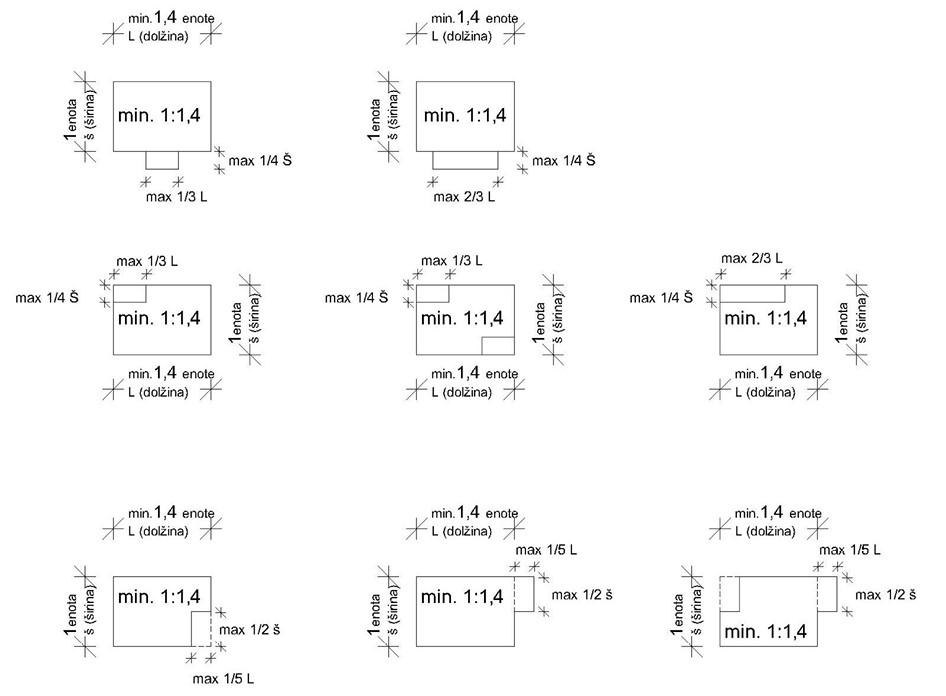 Maksimalni gabaritNajvečja dovoljena višine stavbe znaša 10 metrov. Višina stavbe se meri od kote pritličja do kote slemena strehe.Klet je dovoljena tam, kjer to dopuščajo geomehanske razmere, potek komunalnih vodov, zaščita podtalnice in zaščita sosednjih objektov. V poplavno ogroženih območjih gradnja kleti ni dovoljena. V primeru preoblikovanja terena ali nagnjenega terena mora biti klet vkopana v teren iz treh strani.StrehaStreha mora biti dvokapnica v naklonu od 40 do 45 stopinj. Kritina mora biti temne barve. Dovoljeni so čopi, strešna okna in frčade, ki jih je dovoljeno umeščati do 1/3 dolžine strehe. Druga merilaNi dovoljena gradnja balkonov.Tip 1b: Stanovanjske stavbe, ki se ne nahajajo v območju kulturne krajine in naselbinske dediščineTloris:Enostanovanjska prostostoječa stavba ali samostojna prostostoječa hiša, v kateri se nahajata največ dve stanovanji, ki se z nobeno stranico v medsebojnem razmiku vsaj 4 m ne stika s sosednjimi istovrstnimi stavbami. Na območjih, ki niso opredeljena kot območja kulturne krajine in naselbinske dediščine, je dopustna tudi tlorisna zasnova objektov z razmerjem stranic vsaj 1:1,2. Tlorisna zasnova je lahko v obliki črke L, I ali U.Maksimalni gabaritNajvečja dovoljena višine stavbe znaša 10 metrov. Višina stavbe se meri od kote pritličja do kote slemena strehe.Klet je dovoljena tam, kjer to dopuščajo geomehanske razmere, potek komunalnih vodov, zaščita podtalnice in zaščita sosednjih objektov. V poplavno ogroženih območjih gradnja kleti ni dovoljena. V primeru preoblikovanja terena ali nagnjenega terena mora biti klet vkopana v teren iz treh strani.StrehaStreha mora biti dvokapnica v naklonu od 35 do 45 stopinj. Kritina mora biti temne barve. Dovoljeni so čopi, strešna okna in frčade, ki jih je dovoljeno umeščati do 1/3 dolžine strehe.Druga merila/Tip 2 Ostale nestanovanjske stavbe.Tloris:Tloris mora biti podolgovat, min 1:1.2Maksimalni gabaritNajvečja dovoljena višine stavbe znaša 14 metra, razen če je to potrebno zaradi tehnološkega procesa, kar se posebej utemelji v dokumentaciji za gradbeno dovoljenje. Višina stavbe se meri od kote pritličja do kote slemena strehe ali najvišje točke venca.Klet je dovoljena tam, kjer to dopuščajo geomehanske razmere, potek komunalnih vodov, zaščita podtalnice in zaščita sosednjih objektov. V poplavno ogroženih območjih gradnja kleti ni dovoljena. V primeru preoblikovanja terena ali nagnjenega terena mora biti klet vkopana v teren iz treh strani.StrehaStreha kozolcev: dvokapnica v naklonu od 40 do 45 stopinjDruga merilaGradivo kozolcev: les. Dovoljeni so betonski podstavki (max. višine 60 cm).Tip 3 Počitniške stavbe Tloris:Tloris stavbe znaša največ 7 x 10 metrov (zazidana površina).Streha60 stopinjTip 4 Stavbe – ki se nahajajo ob Tržaški cesti, na območjih centralnih dejavnosti na BrezoviciTloris:Tlorisna zasnova objektov je podolgovata, z razmerjem stranic najmanj 1: 1,2; – Največja dovoljena etažnost je K+P+2+M (kolenčni zid do 60 cm). Klet je dovoljena tam, kjer to dopuščajo geomehanske razmere, potek komunalnih vodov, zaščita podtalnice in zaščita sosednjih objektov. V poplavno ogroženih območjih gradnja kleti ni dovoljena.prostostoječa stavba, ki se z nobeno stranico v medsebojnem razmiku vsaj 4 m ne stika s sosednjimi stavbami in ki ima v pritličju poslovno dejavnost (dopustna je tudi stanovanjska dejavnost), v prvem in drugem nadstropju pa stanovanjsko ali poslovno dejavnost.Streha- Streha mora biti dvokapnica z naklonom 35–45° in slemenom po dolžini objekta, kritina v temnih barvah, temno siva betonska ali opečno rdeča. Na objektih večjih razponov je dovoljena večkapna dvokapnica, ki ima sleme orientirano glede na daljšo stranico objekta. – Osvetlitev podstrehe možna s klasično oblikovanimi in simetrično razporejenimi frčadami ali strešnimi okni. – Oblikovanje fasad: izvedba fasade naj bo v svetlih pastelnih barvah.